Зарегистрировано в Минюсте России 17 августа 2023 г. N 74839ФЕДЕРАЛЬНАЯ СЛУЖБА ПО НАДЗОРУ В СФЕРЕ ОБРАЗОВАНИЯ И НАУКИПРИКАЗот 7 июля 2023 г. N 1348ОБ УТВЕРЖДЕНИИ АДМИНИСТРАТИВНОГО РЕГЛАМЕНТАПРЕДОСТАВЛЕНИЯ ОРГАНАМИ ГОСУДАРСТВЕННОЙ ВЛАСТИ СУБЪЕКТОВРОССИЙСКОЙ ФЕДЕРАЦИИ, ОСУЩЕСТВЛЯЮЩИМИ ПЕРЕДАННЫЕ ПОЛНОМОЧИЯРОССИЙСКОЙ ФЕДЕРАЦИИ В СФЕРЕ ОБРАЗОВАНИЯ, ГОСУДАРСТВЕННОЙУСЛУГИ ПО ГОСУДАРСТВЕННОЙ АККРЕДИТАЦИИОБРАЗОВАТЕЛЬНОЙ ДЕЯТЕЛЬНОСТИВ соответствии со статьей 13 Федерального закона от 27 июля 2010 г. N 210-ФЗ "Об организации предоставления государственных и муниципальных услуг", пунктом 8 части 7 статьи 7 Федерального закона от 29 декабря 2012 г. N 273-ФЗ "Об образовании в Российской Федерации", пунктом 2 Правил разработки и утверждения административных регламентов предоставления государственных услуг, утвержденных постановлением Правительства Российской Федерации от 20 июля 2021 г. N 1228, пунктом 1 постановления Правительства Российской Федерации от 6 мая 2023 г. N 719 "Об особенностях разработки и принятия административных регламентов предоставления государственных услуг в 2023 году и признании утратившими силу некоторых актов Правительства Российской Федерации", пунктом 3 Требований к предоставлению в электронной форме государственных и муниципальных услуг, утвержденных постановлением Правительства Российской Федерации от 26 марта 2016 г. N 236, подпунктом 5.2.17 пункта 5 Положения о Федеральной службе по надзору в сфере образования и науки, утвержденного постановлением Правительства Российской Федерации от 28 июля 2018 г. N 885, приказываю:1. Утвердить прилагаемый Административный регламент предоставления органами государственной власти субъектов Российской Федерации, осуществляющими переданные полномочия Российской Федерации в сфере образования, государственной услуги по государственной аккредитации образовательной деятельности.2. Признать утратившим силу приказ Федеральной службы по надзору в сфере образования и науки от 17 октября 2022 г. N 1078 "Об утверждении Административного регламента предоставления органами государственной власти субъектов Российской Федерации, осуществляющими переданные полномочия Российской Федерации в сфере образования, государственной услуги по государственной аккредитации образовательной деятельности" (зарегистрирован Министерством юстиции Российской Федерации 28 декабря 2022 г., регистрационный N 71852).3. Настоящий приказ вступает в силу с 1 сентября 2023 года.РуководительА.А.МУЗАЕВПриложениеУтвержденприказом Федеральной службы по надзорув сфере образования и наукиот 07.07.2023 N 1348АДМИНИСТРАТИВНЫЙ РЕГЛАМЕНТПРЕДОСТАВЛЕНИЯ ОРГАНАМИ ГОСУДАРСТВЕННОЙ ВЛАСТИ СУБЪЕКТОВРОССИЙСКОЙ ФЕДЕРАЦИИ, ОСУЩЕСТВЛЯЮЩИМИ ПЕРЕДАННЫЕ ПОЛНОМОЧИЯРОССИЙСКОЙ ФЕДЕРАЦИИ В СФЕРЕ ОБРАЗОВАНИЯ, ГОСУДАРСТВЕННОЙУСЛУГИ ПО ГОСУДАРСТВЕННОЙ АККРЕДИТАЦИИОБРАЗОВАТЕЛЬНОЙ ДЕЯТЕЛЬНОСТИI. Общие положенияПредмет регулирования Административного регламента1. Административный регламент предоставления органами государственной власти субъектов Российской Федерации, осуществляющими переданные полномочия Российской Федерации в сфере образования, государственной услуги по государственной аккредитации образовательной деятельности (далее соответственно - Административный регламент, уполномоченный орган, государственная услуга, государственная аккредитация) устанавливает порядок и стандарт предоставления государственной услуги, порядок взаимодействия структурных подразделений уполномоченных органов, их должностных лиц, а также взаимодействия уполномоченных органов с заявителями, иными органами государственной власти и органами местного самоуправления, организациями при предоставлении государственной услуги.Круг заявителей2. Заявителями, обратившимися с заявлением о предоставлении государственной услуги, являются:в случае подачи заявления о государственной аккредитации - юридические лица, индивидуальные предприниматели;в случае подачи заявления о внесении изменений в сведения, содержащиеся в государственной информационной системе "Реестр организаций, осуществляющих образовательную деятельность по имеющим государственную аккредитацию образовательным программам" <1> (далее - реестр аккредитованных организаций), - юридические лица, индивидуальные предприниматели;--------------------------------<1> Постановление Правительства Российской Федерации от 10 апреля 2023 г. N 577 "Об утверждении Правил формирования и ведения государственной информационной системы "Реестр организаций, осуществляющих образовательную деятельность по имеющим государственную аккредитацию образовательным программам" и о признании утратившим силу постановления Правительства Российской Федерации от 24 мая 2013 г. N 438" (Собрание законодательства Российской Федерации, 2023, N 16, ст. 2918).в случае подачи заявления о предоставлении временной государственной аккредитации (если заявителем является организация, осуществляющая образовательную деятельность и возникшая в результате реорганизации в форме разделения или выделения, а также организация, осуществляющая образовательную деятельность, которой установлены контрольные цифры приема на обучение по не имеющим государственной аккредитации образовательным программам по профессиям, специальностям и направлениям подготовки либо укрупненным группам профессий, специальностей и направлений подготовки за счет бюджетных ассигнований федерального бюджета, бюджетов субъектов Российской Федерации и местных бюджетов) - юридические лица;в случае подачи заявления о предоставлении сведений о государственной аккредитации из реестра аккредитованных организаций - юридические лица, индивидуальные предприниматели, физические лица;в случае подачи заявления об исправлении опечаток и (или) ошибок в сведениях, содержащихся в реестре аккредитованных организаций, - юридические лица, индивидуальные предприниматели.3. Государственная услуга предоставляется заявителю в соответствии с вариантом предоставления государственной услуги (далее - вариант).4. Вариант определяется в соответствии с таблицей N 2 приложения N 1 к Административному регламенту, исходя из установленных в таблице N 1 приложения N 1 к Административному регламенту признаков заявителя, а также из результата предоставления государственной услуги, за предоставлением которого обратился заявитель.5. Признаки заявителя определяются путем профилирования, осуществляемого в соответствии с Административным регламентом.II. Стандарт предоставления государственной услугиНаименование государственной услуги6. Предоставление органами государственной власти субъектов Российской Федерации, осуществляющими переданные полномочия Российской Федерации в сфере образования, государственной услуги по государственной аккредитации образовательной деятельности.Наименование органа, предоставляющего государственную услугу7. Государственная услуга предоставляется органами государственной власти субъектов Российской Федерации, осуществляющими переданные полномочия Российской Федерации в сфере образования.Возможность получения государственной услуги в многофункциональном центре предоставления государственных и муниципальных услуг не предусмотрена.Результат предоставления государственной услуги8. В соответствии с вариантами, определяемыми исходя из признаков заявителя и оснований его обращения в уполномоченный орган, результатами предоставления государственной услуги являются:8.1. Предоставление государственной аккредитации (уведомление о предоставлении государственной аккредитации; выписка о записи о государственной аккредитации из реестра аккредитованных организаций).8.1.1. Решение о предоставлении государственной услуги, на основании которого заявителю предоставляется результат государственной услуги, оформляется распорядительным актом уполномоченного органа о государственной аккредитации, содержащим следующие реквизиты: дата, номер, наименование уполномоченного органа, должность и подпись должностного лица, подписавшего распорядительный акт.8.1.2. Реестровая запись о результате предоставления государственной услуги размещается в реестре аккредитованных организаций и включает в себя следующие сведения:полное наименование уполномоченного органа;статус государственной аккредитации;регистрационный номер государственной аккредитации;дата предоставления государственной аккредитации;полное и сокращенное (при наличии) наименования организации, осуществляющей образовательную деятельность, место нахождения, основной государственный регистрационный номер и идентификационный номер налогоплательщика;полное и сокращенное (при наличии) наименования филиала организации, осуществляющей образовательную деятельность, место нахождения филиала (в случае реализации образовательной программы в филиале организации, осуществляющей образовательную деятельность);фамилия, имя и отчество (при наличии) индивидуального предпринимателя, основной государственный регистрационный номер индивидуального предпринимателя, идентификационный номер налогоплательщика;срок действия государственной аккредитации;аккредитованные образовательные программы;уровни образования;направления подготовки, специальности, профессии, либо укрупненные группы профессий, специальностей и направлений подготовки, либо области образования, области или виды профессиональной деятельности;реквизиты распорядительного акта уполномоченного органа о государственной аккредитации.8.1.3. Факт получения заявителем результата предоставления государственной услуги фиксируется в информационной системе, обеспечивающей автоматизацию контрольно-надзорной деятельности за органами государственной власти субъектов Российской Федерации, исполняющими переданные полномочия Российской Федерации в области образования (далее - АКНД ПП).8.1.4. Результат государственной услуги может быть получен заявителем посредством федеральной государственной информационной системы "Единый портал государственных и муниципальных услуг (функций)" <2> (далее - Единый портал), либо государственной информационной системы "Региональный портал государственных и муниципальных услуг (функций)" <3> (далее - Региональный портал), либо информационной системы, оператором которой является федеральный орган исполнительной власти, осуществляющий функции по контролю и надзору в сфере образования (далее - информационная система уполномоченного органа), либо по электронной почте заявителя.--------------------------------<2> Пункт 1 Положения о федеральной государственной информационной системе "Единый портал государственных и муниципальных услуг (функций)", утвержденного постановлением Правительства Российской Федерации от 24 октября 2011 г. N 861 "О федеральных государственных информационных системах, обеспечивающих предоставление в электронной форме государственных и муниципальных услуг (осуществление функций)" (далее - Постановление N 861).<3> Пункт 1 требований к региональным порталам государственных и муниципальных услуг (функций), утвержденных Постановлением N 861.8.2. Внесение изменений в сведения, содержащиеся в реестре аккредитованных организаций (уведомление о внесении изменений в сведения, содержащиеся в реестре аккредитованных организаций; выписка о записи о государственной аккредитации из реестра аккредитованных организаций).8.2.1. Решение о предоставлении государственной услуги, на основании которого заявителю предоставляется результат государственной услуги, оформляется распорядительным актом уполномоченного органа о внесении изменений в реестр аккредитованных организаций, содержащим следующие реквизиты: дата, номер, наименование уполномоченного органа, должность и подпись должностного лица, подписавшего распорядительный акт.8.2.2. Реестровая запись о результате предоставления государственной услуги размещается в реестре аккредитованных организаций и включает в себя следующие сведения:полное наименование уполномоченного органа;статус государственной аккредитации;регистрационный номер государственной аккредитации;дата предоставления государственной аккредитации;полное и сокращенное (при наличии) наименования организации, осуществляющей образовательную деятельность, место нахождения, основной государственный регистрационный номер и идентификационный номер налогоплательщика;полное и сокращенное (при наличии) наименования филиала организации, осуществляющей образовательную деятельность, место нахождения филиала (в случае реализации образовательной программы в филиале организации, осуществляющей образовательную деятельность);фамилия, имя и отчество (при наличии) индивидуального предпринимателя, основной государственный регистрационный номер индивидуального предпринимателя, идентификационный номер налогоплательщика;срок действия государственной аккредитации;аккредитованные образовательные программы;уровни образования;направления подготовки, специальности, профессии, либо укрупненные группы профессий, специальностей и направлений подготовки, либо области образования, области или виды профессиональной деятельности;реквизиты распорядительного акта уполномоченного органа о внесении изменений в сведения, содержащиеся в реестре аккредитованных организаций.8.2.3. Факт получения заявителем результата предоставления государственной услуги фиксируется в АКНД ПП.8.2.4. Результат государственной услуги может быть получен заявителем посредством Единого портала, либо Регионального портала, либо информационной системы уполномоченного органа, либо по электронной почте заявителя.8.3. Предоставление временной государственной аккредитации (уведомление о предоставлении временной государственной аккредитации; выписка о записи о государственной аккредитации из реестра аккредитованных организаций).8.3.1. Решение о предоставлении государственной услуги, на основании которого заявителю предоставляется результат государственной услуги, оформляется распорядительным актом уполномоченного органа о предоставлении временной государственной аккредитации, содержащим следующие реквизиты: дата, номер, наименование уполномоченного органа, должность и подпись должностного лица, подписавшего распорядительный акт.8.3.2. Реестровая запись о результате предоставления государственной услуги размещается в реестре аккредитованных организаций и включает в себя следующие сведения:полное наименование уполномоченного органа;статус государственной аккредитации;регистрационный номер государственной аккредитации;дата предоставления временной государственной аккредитации;полное и сокращенное (при наличии) наименования организации, осуществляющей образовательную деятельность, место нахождения, основной государственный регистрационный номер и идентификационный номер налогоплательщика;полное и сокращенное (при наличии) наименования филиала организации, осуществляющей образовательную деятельность, место нахождения филиала (в случае реализации образовательной программы в филиале организации, осуществляющей образовательную деятельность);срок действия государственной аккредитации;аккредитованные образовательные программы;уровни образования;направления подготовки, специальности, профессии, либо укрупненные группы профессий, специальностей и направлений подготовки, либо области образования, области или виды профессиональной деятельности;реквизиты распорядительного акта уполномоченного органа о предоставлении временной государственной аккредитации.8.3.3. Факт получения заявителем результата предоставления государственной услуги фиксируется в АКНД ПП.8.3.4. Результат государственной услуги может быть получен заявителем посредством Единого портала, либо Регионального портала, либо информационной системы уполномоченного органа, либо по электронной почте заявителя.8.4. Предоставление сведений о государственной аккредитации из реестра аккредитованных организаций (выписка о записи о государственной аккредитации из реестра аккредитованных организаций, или копия акта уполномоченного органа о принятом решении, или справка об отсутствии запрашиваемых сведений).8.4.1. Решение о предоставлении государственной услуги, на основании которого заявителю предоставляется результат государственной услуги, распорядительным актом не оформляется.8.4.2. Реестровая запись о результате предоставления государственной услуги в реестре аккредитованных организаций не формируется.8.4.3. Факт получения заявителем результата предоставления государственной услуги не фиксируется в АКНД ПП.8.4.4. Результат государственной услуги может быть получен заявителем посредством Единого портала, либо Регионального портала, либо информационной системы уполномоченного органа, либо по электронной почте заявителя.8.5. Исправление опечаток и (или) ошибок в сведениях, содержащихся в реестре аккредитованных организаций (уведомление об исправлении опечаток и (или) ошибок в сведениях, содержащихся в реестре аккредитованных организаций; выписка о записи о государственной аккредитации из реестра аккредитованных организаций).8.5.1. Решение о предоставлении государственной услуги, на основании которого заявителю предоставляется результат государственной услуги, оформляется распорядительным актом уполномоченного органа об исправлении опечаток и (или) ошибок в сведениях, содержащихся в реестре аккредитованных организаций, содержащим следующие реквизиты: наименование уполномоченного органа, должность и подпись должностного лица, подписавшего распорядительный акт, в случае исправления допущенных опечаток и (или) ошибок в сведениях, содержащихся в реестре аккредитованных организаций.При отсутствии опечаток и (или) ошибок в сведениях, содержащихся в реестре аккредитованных организаций, решение о предоставлении государственной услуги, на основании которого заявителю предоставляется результат государственной услуги, распорядительным актом не оформляется.8.5.2. Реестровая запись о результате предоставления государственной услуги размещается в реестре аккредитованных организаций и включает в себя следующие сведения:полное наименование уполномоченного органа;статус государственной аккредитации;регистрационный номер государственной аккредитации;дата предоставления государственной аккредитации;дата предоставления временной государственной аккредитации (при наличии);полное и сокращенное (при наличии) наименования организации, осуществляющей образовательную деятельность, место нахождения, основной государственный регистрационный номер и идентификационный номер налогоплательщика;полное и сокращенное (при наличии) наименования филиала организации, осуществляющей образовательную деятельность, место нахождения филиала (в случае реализации образовательной программы в филиале организации, осуществляющей образовательную деятельность);фамилия, имя и отчество (при наличии) индивидуального предпринимателя, основной государственный регистрационный номер индивидуального предпринимателя, идентификационный номер налогоплательщика;срок действия государственной аккредитации;аккредитованные образовательные программы;уровни образования;направления подготовки, специальности, профессии, либо укрупненные группы профессий, специальностей и направлений подготовки, либо области образования, области или виды профессиональной деятельности;реквизиты распорядительного акта уполномоченного органа о государственной аккредитации;реквизиты распорядительного акта уполномоченного органа о предоставлении временной государственной аккредитации (при наличии);реквизиты распорядительного акта уполномоченного органа о внесении изменений в сведения, содержащиеся в информационной системе (при наличии).При отсутствии опечаток и (или) ошибок в сведениях, содержащихся в реестре аккредитованных организаций, реестровая запись о результате предоставления государственной услуги в реестре лицензий не формируется.8.5.3. Факт получения заявителем результата предоставления государственной услуги фиксируется в АКНД ПП.8.5.4. Результат государственной услуги может быть получен заявителем посредством Единого портала, либо Регионального портала, либо информационной системы уполномоченного органа, либо по электронной почте заявителя.Срок предоставления государственной услуги9. Максимальный срок предоставления государственной услуги составляет:в случае обращения с заявлением о государственной аккредитации - 20 рабочих дней со дня приема уполномоченным органом надлежащим образом заполненного и оформленного заявления о государственной аккредитации и прилагаемых к нему документов;в случае обращения с заявлением о внесении изменений в сведения, содержащиеся в реестре аккредитованных организаций, в связи с проведением государственной аккредитации в отношении ранее не аккредитованных образовательных программ, реализуемых заявителем, - 20 рабочих дней со дня приема уполномоченным органом надлежащим образом заполненного и оформленного заявления о внесении изменений в сведения, содержащиеся в реестре аккредитованных организаций;в случае обращения с заявлением о предоставлении временной государственной аккредитации - 5 рабочих дней со дня приема уполномоченным органом надлежащим образом заполненного и оформленного заявления о предоставлении временной государственной аккредитации;в случае обращения с заявлением о предоставлении сведений о государственной аккредитации из реестра аккредитованных организаций - 3 рабочих дня со дня приема уполномоченным органом надлежащим образом заполненного и оформленного заявления о предоставлении сведений о государственной аккредитации из реестра аккредитованных организаций;в случае обращения с заявлением об исправлении опечаток и (или) ошибок в сведениях, содержащихся в реестре аккредитованных организаций, - 3 рабочих дня со дня приема уполномоченным органом надлежащим образом заполненного и оформленного заявления об исправлении опечаток и (или) ошибок в сведениях, содержащихся в реестре аккредитованных организаций.Правовые основания для предоставления государственной услуги10. Перечень нормативных правовых актов, регулирующих предоставление государственной услуги, информация о порядке досудебного (внесудебного) обжалования решений уполномоченного органа и действий (бездействия) их должностных лиц размещаются на официальном сайте уполномоченного органа в информационно-телекоммуникационной сети "Интернет" (далее - сеть "Интернет"), а также на Едином портале, Региональном портале.Уполномоченный орган обеспечивает размещение и актуализацию перечня нормативных правовых актов, регулирующих предоставление государственной услуги, информации о порядке досудебного (внесудебного) обжалования решений уполномоченного органа и действий (бездействия) их должностных лиц на официальном сайте уполномоченного органа в сети "Интернет".Исчерпывающий перечень документов, необходимыхдля предоставления государственной услуги11. Для проведения государственной аккредитации:11.1 Заявитель должен представить самостоятельно в уполномоченный орган следующие документы:11.1.1. Заявление о государственной аккредитации, составленное согласно приложению N 1 к приказу Федеральной службы по надзору в сфере образования и науки от 9 марта 2023 г. N 360 "Об утверждении форм заявлений о государственной аккредитации образовательной деятельности, о внесении изменений в сведения, содержащиеся в государственной информационной системе "Реестр организаций, осуществляющих образовательную деятельность по имеющим государственную аккредитацию образовательным программам", о предоставлении временной государственной аккредитации образовательной деятельности и перечня документов, прилагаемых к заявлению о проведении государственной аккредитации образовательной деятельности, к заявлению о внесении изменений в сведения, содержащиеся в государственной информационной системе "Реестр организаций, осуществляющих образовательную деятельность по имеющим государственную аккредитацию образовательным программам", в отношении ранее не аккредитованных образовательных программ, реализуемых организацией, осуществляющей образовательную деятельность, и требований к их заполнению и оформлению" <4> (далее - приказ Рособрнадзора N 360).--------------------------------<4> Зарегистрирован Министерством юстиции Российской Федерации 11 апреля 2023 г., регистрационный N 72975.11.1.2. Основную образовательную программу (в случае отсутствия на открытых и общедоступных информационных ресурсах в информационно-телекоммуникационных сетях общего пользования, в том числе на официальном сайте заявителя в сети "Интернет").11.1.3. Сведения о реализации основных общеобразовательных программ, заявленных для государственной аккредитации, составленные согласно приложению N 1 к заявлению о государственной аккредитации, форма которого утверждена приказом Рособрнадзора N 360 (в случае подачи заявления о государственной аккредитации в отношении основных общеобразовательных программ).11.1.4. Сведения о реализации основных образовательных программ среднего профессионального образования, заявленных для государственной аккредитации, составленные согласно приложению N 2 к заявлению о государственной аккредитации, форма которого утверждена приказом Рособрнадзора N 360 (в случае подачи заявления о государственной аккредитации в отношении основных образовательных программ среднего профессионального образования).11.2. Заявитель вправе представить по собственной инициативе следующие документы:11.2.1. Документы, содержащие сведения о заявителе из Единого государственного реестра юридических лиц (в случае, если заявителем является юридическое лицо).11.2.2. Документы, содержащие сведения о заявителе из Единого государственного реестра индивидуальных предпринимателей (в случае, если заявителем является индивидуальный предприниматель).11.2.3. Документы, подтверждающие уплату заявителем государственной пошлины за предоставление государственной услуги.11.2.4. Документы, подтверждающие наличие лицензии на проведение работ с использованием сведений, составляющих государственную тайну (при реализации образовательных программ с использованием сведений, составляющих государственную тайну).12. Для внесения изменений в сведения, содержащиеся в реестре аккредитованных организаций, в связи с проведением государственной аккредитации в отношении ранее не аккредитованных образовательных программ, реализуемых заявителем:12.1. Заявитель должен представить самостоятельно в уполномоченный орган:12.1.1. Заявление о внесении изменений в сведения, содержащиеся в реестре аккредитованных организаций, составленное согласно приложению N 3 к приказу Рособрнадзора N 360.12.1.2. Основную образовательную программу (в случае отсутствия на открытых и общедоступных информационных ресурсах в информационно-телекоммуникационных сетях общего пользования, в том числе на официальном сайте заявителя в сети "Интернет").12.1.3. Сведения о реализации основных общеобразовательных программ, заявленных для государственной аккредитации, составленные согласно приложению N 1 к заявлению о внесении изменений в сведения, содержащиеся в реестре аккредитованных организаций, форма которого утверждена приказом Рособрнадзора N 360 (в случае подачи заявления о внесении изменений в сведения, содержащиеся в реестре аккредитованных организаций в отношении основных общеобразовательных программ).12.1.4. Сведения о реализации основных образовательных программ среднего профессионального образования, заявленных для государственной аккредитации, составленные согласно приложению N 2 к заявлению о внесении изменений в сведения, содержащиеся в реестре аккредитованных организаций, форма которого утверждена приказом Рособрнадзора N 360 (в случае подачи заявления о внесении изменений в сведения, содержащиеся в реестре аккредитованных организаций в отношении основных образовательных программ среднего профессионального образования).12.2. Заявитель вправе представить по собственной инициативе документы, указанные в подпунктах 11.2.1 - 11.2.4 подпункта 11.2 пункта 11 Административного регламента.13. Для предоставления временной государственной аккредитации:13.1. Заявитель должен представить самостоятельно в уполномоченный орган заявление о предоставлении временной государственной аккредитации, составленное согласно приложению N 5 к приказу Рособрнадзора N 360.13.2. Заявитель вправе представить по собственной инициативе документы, указанные в подпунктах 11.2.1, 11.2.3 подпункта 11.2 пункта 11 Административного регламента.14. Для предоставления сведений о государственной аккредитации из реестра аккредитованных организаций заявитель должен представить самостоятельно в уполномоченный орган заявление о предоставлении сведений о государственной аккредитации из реестра аккредитованных организаций, составленное согласно приложению N 2 к Административному регламенту.15. Для исправления опечаток и (или) ошибок в сведениях, содержащихся в реестре аккредитованных организаций, заявитель должен представить самостоятельно в уполномоченный орган заявление об исправлении опечаток и (или) ошибок в сведениях, содержащихся в реестре аккредитованных организаций, составленное согласно приложению N 3 к Административному регламенту.16. Заявление и документы, необходимые для проведения государственной аккредитации, внесения изменений в сведения, содержащиеся в реестре аккредитованных организаций, предоставления временной государственной аккредитации, предоставления сведений о государственной аккредитации из реестра аккредитованных организаций, исправления опечаток и (или) ошибок в сведениях, содержащихся в реестре аккредитованных организаций, заявитель подает в уполномоченный орган посредством Единого портала, либо Регионального портала, либо информационной системы уполномоченного органа.При направлении заявления и прилагаемых к нему документов в электронной форме используется усиленная квалифицированная электронная подпись в соответствии с Федеральным законом от 6 апреля 2011 г. N 63-ФЗ "Об электронной подписи" и постановлением Правительства Российской Федерации от 25 июня 2012 г. N 634 "О видах электронной подписи, использование которых допускается при обращении за получением государственных и муниципальных услуг" (далее - УКЭП), либо усиленная неквалифицированная электронная подпись (далее - УНЭП) (в том числе с использованием специализированной защищенной автоматизированной системы, предназначенной для централизованного создания и хранения ключей усиленной электронной подписи, а также их дистанционного применения владельцами квалифицированных сертификатов ключа проверки электронной подписи).В случае если организации, реализующие профессиональные образовательные программы, содержащие сведения, составляющие государственную тайну, заявляют для государственной аккредитации указанные образовательные программы, заявление о государственной аккредитации и прилагаемые к нему документы, представляемые в уполномоченный орган организацией, не должны содержать сведений, составляющих государственную тайну.17. Для предоставления государственной услуги необходимы следующие сведения, запрашиваемые уполномоченным органом в рамках межведомственного информационного взаимодействия и находящиеся в распоряжении:17.1. Федеральной налоговой службы - сведения из Единого государственного реестра юридических лиц, Единого государственного реестра индивидуальных предпринимателей.17.2. Федеральной службы безопасности Российской Федерации - сведения о наличии (отсутствии) лицензии на проведение работ с использованием сведений, составляющих государственную тайну (при реализации образовательных программ с использованием сведений, составляющих государственную тайну).18. Факт уплаты государственной пошлины за предоставление государственной услуги проверяется с использованием информации, содержащейся в Государственной информационной системе о государственных и муниципальных платежах (далее - ГИС ГМП) <5>, без направления межведомственного запроса в Федеральное казначейство.--------------------------------<5> Приказ Казначейства России от 12 мая 2017 г. N 11н "Об утверждении Порядка ведения Государственной информационной системы о государственных и муниципальных платежах" (зарегистрирован Министерством юстиции Российской Федерации 21 июля 2017 г., регистрационный N 47500) с изменениями, внесенными приказами Казначейства России от 11 июля 2018 г. N 22н (зарегистрирован Министерством юстиции Российской Федерации 24 августа 2018 г., регистрационный N 51992), от 29 июня 2020 г. N 25н (зарегистрирован Министерством юстиции Российской Федерации 22 сентября 2020 г., регистрационный N 59976), от 14 июня 2022 г. N 14н (зарегистрирован Министерством юстиции Российской Федерации 5 августа 2022 г., регистрационный N 69546), от 1 февраля 2023 г. N 3н (зарегистрирован Министерством юстиции Российской Федерации 20 марта 2023 г., регистрационный N 72634), от 9 марта 2023 г. N 5н (зарегистрирован Министерством юстиции Российской Федерации 7 апреля 2023 г., регистрационный N 72932).19. При предоставлении государственной услуги уполномоченный орган не вправе требовать от заявителя:19.1. Представления документов и информации или осуществления действий, представление или осуществление которых не предусмотрено нормативными правовыми актами, регулирующими отношения, возникающие в связи с предоставлением государственной услуги.19.2. Представления документов и информации, которые в соответствии с нормативными правовыми актами Российской Федерации, нормативными правовыми актами субъектов Российской Федерации и муниципальными правовыми актами находятся в распоряжении государственных органов, предоставляющих государственную услугу, иных государственных органов, органов местного самоуправления и (или) подведомственных государственным органам и органам местного самоуправления организаций, участвующих в предоставлении государственных или муниципальных услуг, за исключением документов, указанных в части 6 статьи 7 Федерального закона от 27 июля 2010 г. N 210-ФЗ "Об организации предоставления государственных и муниципальных услуг" (далее - Федеральный закон N 210-ФЗ).19.3. Сведения, указанные в пункте 17 Административного регламента, при необходимости могут быть запрошены уполномоченным органом у государственных органов (их территориальных подразделений), участвующих в предоставлении государственных услуг, в распоряжении которых находятся указанные документы, путем межведомственного электронного взаимодействия.Документы, содержащие сведения, указанные в пунктах 17 - 18 Административного регламента, заявитель вправе представить по собственной инициативе.Непредставление заявителем документов (сведений), указанных в пунктах 17, 18 Административного регламента, не является основанием для отказа заявителю в предоставлении государственной услуги.Исчерпывающий перечень оснований для отказав приеме документов, необходимых для предоставлениягосударственной услуги20. Основания для отказа в приеме документов, необходимых для предоставления государственной услуги, отсутствуют.Исчерпывающий перечень оснований для приостановленияпредоставления государственной услуги или отказав предоставлении государственной услуги21. Основания для приостановления предоставления государственной услуги отсутствуют.22. Основанием для отказа в предоставлении государственной услуги при подаче заявления о государственной аккредитации или внесения изменений в сведения, содержащиеся в реестре аккредитованных организаций, в связи с проведением государственной аккредитации в отношении ранее не аккредитованных образовательных программ, реализуемых заявителем, и прилагаемых к соответствующему заявлению документов, является наличие одного из следующих оснований:22.1. Государственная аккредитация заявителя в соответствии с Федеральным законом N 273-ФЗ не отнесена к компетенции уполномоченного органа.22.2. Представление заявителем заявления и (или) прилагаемых к нему документов, заполнение и оформление которых не соответствует требованиям, установленным приказом Рособрнадзора N 360, и (или) неполного комплекта документов.22.3. У заявителя отсутствует лицензия на осуществление образовательной деятельности по заявленным для государственной аккредитации образовательным программам (за исключением случаев подачи заявления о государственной аккредитации по образовательным программам начального общего, основного общего, среднего общего образования одновременно с заявлением о получении лицензии на осуществление образовательной деятельности (внесении изменений в реестр лицензий на осуществление образовательной деятельности).22.4. Заявителем не исполнено предписание уполномоченного органа об устранении выявленного нарушения требований законодательства Российской Федерации об образовании (за исключением предписания, выданного только в части реализации образовательных программ в филиале (филиалах), не заявленных для государственной аккредитации, либо только в части реализации образовательных программ дошкольного образования, основных программ профессионального обучения и (или) дополнительных образовательных программ).22.5. По основным профессиональным образовательным программам, заявленным для государственной аккредитации, отсутствуют обучающиеся, прошедшие промежуточную аттестацию по соответствующим образовательным программам не менее чем за 1 год обучения по этим образовательным программам.22.6. Выявление факта неуплаты или неполной уплаты государственной пошлины за предоставление государственной услуги.22.7. Установление в ходе аккредитационной экспертизы несоответствия качества образования аккредитационным показателям по заявленным для государственной аккредитации образовательным программам в отношении каждого уровня образования, либо каждого направления подготовки, специальности, профессии, либо укрупненной группе профессий, специальностей и направлений подготовки, либо области образования или виду профессиональной деятельности.23. Основанием для отказа в предоставлении государственной услуги при подаче заявления о предоставлении временной аккредитации является наличие одного из следующих оснований:23.1. Государственная аккредитация заявителя в соответствии с Федеральным законом N 273-ФЗ не отнесена к компетенции уполномоченного органа.23.2. Представление заявителем заявления, заполнение и оформление которого не соответствует требованиям, установленным приказом Рособрнадзора N 360.23.3. У заявителя отсутствует лицензия на осуществление образовательной деятельности.23.4. У заявителя отсутствует государственная аккредитация (в случае реорганизации заявителя в форме разделения или выделения).23.5. В Едином государственном реестре юридических лиц отсутствует запись о создании заявителя путем реорганизации, запись о прекращении деятельности присоединенной организации (при реорганизации организации в форме присоединения к ней другой организаций), а также запись о внесении изменений в учредительные документы заявителя.23.6. Выявление факта неуплаты или неполной уплаты государственной пошлины за предоставление государственной услуги.23.7. Заявителю не установлены контрольные цифры приема на обучение по не имеющим государственной аккредитации образовательным программам по профессиям, специальностям и направлениям подготовки либо укрупненным группам профессий, специальностей и направлений подготовки за счет бюджетных ассигнований федерального бюджета, бюджетов субъектов Российской Федерации и местных бюджетов.24. Основанием для отказа в предоставлении государственной услуги при подаче заявления о предоставлении сведений о государственной аккредитации из реестра аккредитованных организаций является наличие одного из следующих оснований:24.1. Государственная аккредитация заявителя, в отношении которого запрошены сведения о государственной аккредитации, в соответствии с Федеральным законом N 273-ФЗ не отнесена к компетенции уполномоченного органа.24.2. Представление заявителем заявления, заполнение и оформление которого не соответствует форме, установленной приложением N 2 к Административному регламенту.25. Основанием для отказа в предоставлении государственной услуги при подаче заявления об исправлении опечаток и (или) ошибок в сведениях, содержащихся в реестре аккредитованных организаций является наличие одного из следующих оснований:25.1. Государственная аккредитация заявителя в соответствии с Федеральным законом N 273-ФЗ не отнесена к компетенции уполномоченного органа.25.2. Представление заявителем заявления, заполнение и оформление которого не соответствует форме, установленной приложением N 3 к Административному регламенту.25.3. Отсутствие опечаток и (или) ошибок в сведениях, содержащихся в реестре аккредитованных организаций.26. Основанием для отказа в предоставлении государственной услуги является вступление в законную силу решения суда об административном приостановлении деятельности или об аннулировании лицензии на осуществление образовательной деятельности в период предоставления государственной услуги.Размер платы, взимаемой с заявителя при предоставлениигосударственной услуги, и способы ее взимания27. Информация о размере государственной пошлины за предоставление государственной услуги размещается на Едином портале, Региональном портале, а также на официальном сайте уполномоченного органа в сети "Интернет".28. Уплата государственной пошлины за предоставление государственной услуги (за государственную аккредитацию, предоставление временной государственной аккредитации) осуществляется в размерах, установленных подпунктами 127, 131 пункта 1 статьи 333.33 Налогового кодекса Российской Федерации.Государственная пошлина за предоставление государственной услуги уплачивается заявителем после подачи заявления и прилагаемых к нему документов, но до принятия их к рассмотрению одним из следующих способов: по квитанции в банке, посредством Единого портала, посредством Регионального портала.29. Взимание государственной пошлины за предоставление государственной услуги, результатом которой является предоставление сведений о государственной аккредитации из реестра аккредитованных организаций или исправление опечаток и (или) ошибок в сведениях, содержащихся в реестре аккредитованных организаций, не предусмотрено.Срок регистрации запроса заявителя о предоставлениигосударственной услуги30. Заявление и прилагаемые к нему документы регистрируются в день их подачи на Единый портал. В случае подачи заявления и прилагаемых к нему документов посредством Регионального портала либо информационной системы уполномоченного органа регистрация осуществляется не позднее 1 рабочего дня, следующего за днем поступления в уполномоченный орган заявления и прилагаемых к нему документов.Показатели качества и доступности государственной услуги31. К показателям качества государственной услуги относятся:вежливость и компетентность должностных лиц, взаимодействующих с заявителем при предоставлении государственной услуги;время ожидания ответа на подачу заявления;дублирование необходимой для лиц с ограниченными возможностями здоровья звуковой и зрительной информации, а также надписей, знаков и иной текстовой и графической информации знаками, выполненными рельефно-точечным шрифтом Брайля;информирование заявителей о способах подачи заявления о предоставлении государственной услуги и сроках предоставления государственной услуги;отсутствие обоснованных жалоб на действие (бездействие) должностных лиц и их отношение к заявителям;своевременное предоставление государственной услуги (отсутствие нарушений сроков предоставления государственной услуги);удобство информирования заявителей о ходе предоставления государственной услуги, а также получения результата предоставления оцениваемых услуг;удобство процедур предоставления государственной услуги, включая подачу заявления, оплаты обязательных платежей;возможность заявителю оценить качество предоставления государственной услуги;возможность получения государственной услуги в соответствии с вариантом;предоставление государственной услуги в соответствии с вариантом предоставления государственной услуги;принятие мер, направленных на восстановление нарушенных прав, свобод и законных интересов заявителей;создание условий для удовлетворенности заявителей качеством государственной услуги;достоверность предоставляемой заявителям информации о сроках, порядке предоставления государственной услуги, документах, необходимых для ее предоставления;количество жалоб от заявителей о нарушениях установленных Административным регламентом сроков предоставления государственной услуги.32. К показателям доступности предоставления государственной услуги относятся:возможность получения полной, актуальной и достоверной информации о порядке предоставления государственной услуги, в том числе с использованием информационно-коммуникационных технологий;открытый доступ для заявителей и других лиц к информации о порядке и сроках предоставления государственной услуги, порядке обжалования действий (бездействия) должностных лиц уполномоченного органа;полнота и доступность информации о местах, порядке и сроках предоставления государственной услуги;предоставление возможности получения информации о ходе предоставления государственной услуги в электронной форме;доступность инструментов совершения в электронном виде платежей, необходимых для получения государственной услуги;доступность электронных форм документов, необходимых для предоставления государственной услуги;возможность подачи заявления о предоставлении государственной услуги в электронной форме с помощью Единого портала, Регионального портала, информационной системы уполномоченного органа.33. В процессе предоставления государственной услуги заявитель взаимодействует с должностными лицами уполномоченного органа при информировании заявителя по вопросам предоставления государственной услуги по телефону.34. Заявителю при предоставлении государственной услуги в электронной форме с использованием Единого портала, Регионального портала, информационной системы уполномоченного органа обеспечивается выполнение следующих действий:получение информации о порядке и сроках предоставления государственной услуги;формирование заявления о предоставлении государственной услуги;прием и регистрация заявления о предоставлении государственной услуги и иных документов, необходимых для предоставления государственной услуги;оплата государственной пошлины за предоставление услуги (за исключением случаев подачи заявления о предоставлении сведений о государственной аккредитации из реестра аккредитованных организаций и заявления об исправлении опечаток и (или) ошибок в сведениях, содержащихся в реестре аккредитованных организаций);получение результата предоставления государственной услуги;получение сведений о ходе рассмотрения заявления о предоставлении государственной услуги;осуществление оценки качества предоставления государственной услуги;досудебное (внесудебное) обжалование решений уполномоченного органа и действий (бездействия) его должностных лиц.35. Возможность получения государственной услуги в многофункциональном центре предоставления государственных и муниципальных услуг не предусмотрена.36. Возможность получения государственной услуги в органе исполнительной власти иного субъекта Российской Федерации (экстерриториальный принцип) не предусмотрена.Иные требования к предоставлению государственной услуги37. Услуги, которые являются необходимыми и обязательными для предоставления государственной услуги, отсутствуют.38. Для предоставления государственной услуги используется АКНД ПП.III. Состав, последовательность и сроки выполненияадминистративных процедур39. Настоящий раздел определяет требования к порядку выполнения административных процедур (действий) для следующих вариантов:39.1. Проведение государственной аккредитации:Вариант 1. Заявление о государственной аккредитации подано юридическим лицом.Вариант 2. Заявление о государственной аккредитации подано индивидуальным предпринимателем.39.2. Внесение изменений в сведения, содержащиеся в реестре аккредитованных организаций, в связи с проведением государственной аккредитации в отношении ранее не аккредитованных образовательных программ, реализуемых заявителем:Вариант 3. Заявление о внесении изменений в сведения, содержащиеся в реестре аккредитованных организаций, подано юридическим лицом.Вариант 4. Заявление о внесении изменений в сведения, содержащиеся в реестре аккредитованных организаций, подано индивидуальным предпринимателем.39.3. Предоставление временной государственной аккредитации:Вариант 5. Заявление о предоставлении временной государственной аккредитации подано юридическим лицом.39.4. Предоставление сведений о государственной аккредитации из реестра аккредитованных организаций:Вариант 6. Заявление о предоставлении сведений о государственной аккредитации из реестра аккредитованных организаций подано юридическим лицом.Вариант 7. Заявление о предоставлении сведений о государственной аккредитации из реестра аккредитованных организаций подано индивидуальным предпринимателем.Вариант 8. Заявление о предоставлении сведений о государственной аккредитации из реестра аккредитованных организаций подано физическим лицом.39.5. Исправление опечаток и (или) ошибок в сведениях, содержащихся в реестре аккредитованных организаций:Вариант 9. Заявление об исправлении опечаток и (или) ошибок в сведениях, содержащихся в реестре аккредитованных организаций, подано юридическим лицом.Вариант 10. Заявление об исправлении опечаток и (или) ошибок в сведениях, содержащихся в реестре аккредитованных организаций, подано индивидуальным предпринимателем.Профилирование заявителя40. Вариант определяется на основании результата государственной услуги, за предоставлением которого обратился указанный заявитель, путем его профилирования. Профилирование заявителя осуществляется должностным лицом уполномоченного органа или посредством Единого портала, Регионального портала, информационной системы уполномоченного органа и включает в себя вопросы, позволяющие выявить перечень признаков заявителя, установленных таблицей N 1 приложения N 1 к Административному регламенту.По результатам получения ответов от заявителя на вопросы профилирования определяется полный перечень комбинаций значений признаков в соответствии с Административным регламентом, каждая из которых соответствует одному варианту.Вариант 141. Максимальный срок предоставления государственной услуги в соответствии с данным вариантом составляет 20 рабочих дней со дня приема уполномоченным органом надлежащим образом заполненного и оформленного заявления о государственной аккредитации и прилагаемых к нему документов (далее в настоящем подразделе - заявление, заявление и прилагаемые к нему документы).42. Результатом предоставления государственной услуги в соответствии с данным вариантом является предоставление государственной аккредитации (уведомление о предоставлении государственной аккредитации; выписка о записи о государственной аккредитации из реестра аккредитованных организаций).43. Основанием для отказа в предоставлении государственной услуги в соответствии с данным вариантом является наличие одного из оснований, установленных пунктами 22, 26 Административного регламента.44. Перечень административных процедур, предусмотренных настоящим вариантом:прием заявления и прилагаемых к нему документов, необходимых для предоставления государственной услуги;межведомственное информационное взаимодействие;проведение аккредитационной экспертизы;принятие решения о предоставлении (об отказе в предоставлении) государственной услуги;предоставление результата государственной услуги.Прием заявления и прилагаемых к нему документов, необходимыхдля предоставления государственной услуги45. Основанием для начала административной процедуры является поступление в уполномоченный орган заявления и прилагаемых к нему документов.46. Исчерпывающий перечень документов, необходимых для предоставления государственной услуги, которые заявитель должен представить самостоятельно:46.1. Заявление о государственной аккредитации, составленное согласно приложению N 1 к приказу Рособрнадзора N 360.46.2. Основная образовательная программа (в случае отсутствия на открытых и общедоступных информационных ресурсах в информационно-телекоммуникационных сетях общего пользования, в том числе на официальном сайте заявителя в сети "Интернет").46.3. Сведения о реализации основных общеобразовательных программ, заявленных для государственной аккредитации, составленные согласно приложению N 1 к заявлению о государственной аккредитации, форма которого утверждена приказом Рособрнадзора N 360 (в случае подачи заявления о государственной аккредитации в отношении основных общеобразовательных программ).46.4. Сведения о реализации основных образовательных программ среднего профессионального образования, заявленных для государственной аккредитации, составленные согласно приложению N 2 к заявлению о государственной аккредитации, форма которого утверждена приказом Рособрнадзора N 360 (в случае подачи заявления о государственной аккредитации в отношении основных образовательных программ среднего профессионального образования).47. Заявитель вправе представить по собственной инициативе следующие документы:47.1. Документы, содержащие сведения о заявителе из Единого государственного реестра юридических лиц.47.2. Документы, подтверждающие наличие лицензии на проведение работ с использованием сведений, составляющих государственную тайну (при реализации образовательных программ с использованием сведений, составляющих государственную тайну).47.3. Документы, подтверждающие уплату заявителем государственной пошлины за предоставление государственной услуги.48. Документы, указанные в пунктах 46, 47 Административного регламента, заявитель представляет в уполномоченный орган посредством Единого портала, либо Регионального портала, либо информационной системы уполномоченного органа в виде скан-копии (в случае отсутствия на открытых и общедоступных информационных ресурсах, в том числе на официальном сайте заявителя в сети "Интернет").49. Способом установления личности (идентификации) при подаче заявления и прилагаемых к нему документов посредством Единого портала, Регионального портала, информационной системы уполномоченного органа является УКЭП либо УНЭП.50. Заявление и прилагаемые к нему документы могут быть представлены в уполномоченный орган представителем заявителя.В случае если заявление и прилагаемые к нему документы представлены в уполномоченный орган представителем заявителя на основании доверенности, такая доверенность должна быть оформлена в порядке, установленном Гражданским кодексом Российской Федерации.51. Основания для отказа в приеме заявления и прилагаемых к нему документов не предусмотрены.52. Федеральные органы исполнительной власти, государственные корпорации, органы государственных внебюджетных фондов в приеме заявления и документов, необходимых для предоставления государственной услуги, не участвуют.Возможность подачи заявления в территориальный орган или многофункциональный центр не предусмотрена.53. Поступившее в уполномоченный орган заявление и прилагаемые к нему документы регистрируются в уполномоченном органе в сроки, предусмотренные пунктом 30 Административного регламента.54. Должностное лицо уполномоченного органа, ответственное за принятие заявления и прилагаемых к нему документов к рассмотрению (далее в настоящем разделе - ответственный исполнитель), в срок, не превышающий 2 рабочих дней со дня регистрации заявления и прилагаемых к нему документов в уполномоченном органе, осуществляет их проверку на наличие оснований для отказа в предоставлении государственной услуги, предусмотренных подпунктами 22.1 - 22.6 пункта 22, пунктом 26 Административного регламента.55. В случае отсутствия оснований для отказа в предоставлении государственной услуги, предусмотренных подпунктами 22.1 - 22.6 пункта 22, пунктом 26 Административного регламента, ответственный исполнитель в срок, не превышающий 2 рабочих дней со дня регистрации такого заявления и прилагаемых к нему документов, готовит проект уведомления о принятии заявления и прилагаемых к нему документов к рассмотрению.Уведомление о принятии заявления и прилагаемых к нему документов к рассмотрению подписывается руководителем структурного подразделения уполномоченного органа, ответственного за предоставление государственной услуги, и направляется заявителю в форме электронного документа, подписанного усиленной квалифицированной электронной подписью, посредством Единого портала, или Регионального портала, или информационной системы уполномоченного органа, а также, в случае если в заявлении заявитель указал просьбу о направлении ему в электронной форме информации о ходе предоставления государственной услуги, на адрес его электронной почты.Уведомление о принятии заявления и прилагаемых к нему документов к рассмотрению направляется уполномоченным органом заявителю способом, обеспечивающим подтверждение получения заявителем такого уведомления.56. После принятия заявления и прилагаемых к нему документов к рассмотрению ответственный исполнитель составляет аккредитационное дело, которое подлежит хранению в уполномоченном органе в электронном виде без срока давности.57. В случае выявления наличия оснований, предусмотренных подпунктами 22.1 - 22.6 пункта 22, пунктом 26 Административного регламента, уполномоченный орган принимает решение об отказе в предоставлении государственной услуги и в течение 2 рабочих дней со дня регистрации заявления и прилагаемых к нему документов направляет заявителю уведомление о возврате заявления и прилагаемых к нему документов в форме электронного документа, подписанного усиленной квалифицированной электронной подписью, посредством Единого портала, или Регионального портала, или информационной системы уполномоченного органа, а также, в случае если в заявлении заявитель указал просьбу о направлении ему в электронной форме информации о ходе предоставления государственной услуги, на адрес его электронной почты, и возвращает заявителю заявление и прилагаемые к нему документы,58. Уведомление о возврате заявления и прилагаемых к нему документов направляется уполномоченным органом заявителю способом, обеспечивающим подтверждение получения заявителем такого уведомления.59. Критериями принятия решения по административной процедуре являются наличие или отсутствие оснований для отказа в принятии заявления и прилагаемых к нему документов к рассмотрению, указанных в подпунктах 22.1 - 22.6 пункта 22, пункте 26 Административного регламента.Результатом административной процедуры является принятие заявления и прилагаемых к нему документов к рассмотрению или решение об отказе в предоставлении государственной услуги.Способом фиксации результата административной процедуры является направление заявителю уведомления о принятии заявления и прилагаемых к нему документов к рассмотрению либо уведомление о возврате заявления и прилагаемых к нему документов.Межведомственное информационное взаимодействие60. Основанием для начала административной процедуры является заявление и прилагаемые к нему документы.61. Направление межведомственных запросов допускается только с целью предоставления государственной услуги.62. Межведомственное информационное взаимодействие осуществляется с органами государственной власти в целях получения сведений, указанных в пункте 17 Административного регламента.63. Для предоставления государственной услуги необходимо направление следующих межведомственных запросов:63.1. Межведомственный запрос "Сведения из Единого государственного реестра юридических лиц". Поставщиком сведений является Федеральная налоговая служба.63.2. Межведомственный запрос "Сведения о выданных лицензиях на осуществление работ, связанных с использованием сведений, составляющих государственную тайну". Поставщиком сведений является Федеральная служба безопасности Российской Федерации.64. Максимальный срок для направления межведомственного запроса составляет 1 рабочий день со дня регистрации заявления и прилагаемых к нему документов.65. Срок представления сведений при межведомственном информационном взаимодействии в электронной форме не должен превышать 48 часов с момента направления межведомственного запроса <6>.--------------------------------<6> Абзац третий пункта 10 Правил межведомственного информационного взаимодействия при предоставлении государственных и муниципальных услуг, в том числе рекомендуемых правил организации межведомственного информационного взаимодействия между исполнительными органами государственной власти субъектов Российской Федерации и (или) органами местного самоуправления, утвержденных постановлением Правительства Российской Федерации от 23 июня 2021 г. N 963 (далее - Правила N 963).66. Межведомственное электронное взаимодействие в целях получения сведений в электронной форме осуществляется с использованием единой системы межведомственного электронного взаимодействия в соответствии с Положением о единой системе межведомственного электронного взаимодействия, утвержденным постановлением Правительства Российской Федерации от 8 сентября 2010 г. N 697 (далее - Положение о СМЭВ).67. Направление повторного межведомственного запроса с использованием единой системы межведомственного электронного взаимодействия не допускается.68. Межведомственное информационное взаимодействие может осуществляться на бумажном носителе:при невозможности осуществления межведомственного информационного взаимодействия в электронной форме в связи с отсутствием запрашиваемых сведений в электронной форме;при необходимости представления оригиналов документов на бумажном носителе при направлении межведомственного запроса.В случае если техническая возможность направления запросов и получения информации с использованием единой системы межведомственного электронного взаимодействия отсутствует, запросы направляются на бумажном носителе.Положения данного пункта не применяются в отношении сведений, поставщиком которых является Федеральная налоговая служба.69. Формирование и направление межведомственных запросов осуществляются должностным лицом уполномоченного органа, уполномоченным на формирование и направление межведомственных запросов, в соответствии с требованиями статьи 7.2 Федерального закона N 210-ФЗ, в форме электронного документа путем заполнения электронных форм межведомственного запроса в случае, когда межведомственные запросы могут направляться Единым порталом, Региональным порталом.70. Непредставление либо несвоевременное представление федеральным органом исполнительной власти, в который направлены межведомственные запросы, ответа не может являться основанием для отказа в предоставлении государственной услуги.71. Факт уплаты государственной пошлины за предоставление государственной услуги проверяется с использованием информации, содержащейся в ГИС ГМП, без направления межведомственного запроса в Федеральное казначейство.72. Критерием принятия решения по административной процедуре является наличие или отсутствие сведений, указанных в пунктах 63, 71 Административного регламента.73. Результатом административной процедуры является получение в рамках межведомственного взаимодействия информации (ответов), необходимой для предоставления государственной услуги, либо непоступление информации (ответов) в установленные сроки.74. Способом фиксации результата административной процедуры является регистрация документов, поступивших в уполномоченный орган, содержащих запрошенную информацию и сведения о поступлении (непоступлении) информации (ответов) в установленные сроки.Проведение аккредитационной экспертизы75. Основанием для начала административной процедуры является принятие заявления и прилагаемых к нему документов к рассмотрению.76. Государственная аккредитация проводится по результатам аккредитационной экспертизы, которая основана на принципах объективности ее проведения и ответственности экспертов за качество ее проведения.Предметом аккредитационной экспертизы является подтверждение соответствия качества образования по заявленным для государственной аккредитации образовательным программам в отношении каждого уровня образования, либо каждого направления подготовки, специальности, профессии, либо укрупненной группе профессий, специальностей и направлений подготовки, либо области образования или виду профессиональной деятельности аккредитационным показателям.77. Аккредитационная экспертиза проводится с выездом экспертной группы к заявителю или без выезда.78. Аккредитационная экспертиза проводится с выездом экспертной группы к заявителю, за исключением случая, предусмотренного пунктом 79 Административного регламента.79. Аккредитационная экспертиза проводится без выезда к заявителю, если образовательная деятельность по реализации образовательных программ, заявленная для государственной аккредитации:79.1. Реализуется с применением исключительно электронного обучения, дистанционных образовательных технологий;79.2. Осуществляется при введении на территории субъекта Российской Федерации режима повышенной готовности или чрезвычайной ситуации в соответствии с подпунктами "б", "в" пункта 6 статьи 4.1 Федерального закона от 21 декабря 1994 г. N 68-ФЗ "О защите населения и территорий от чрезвычайных ситуаций природного и техногенного характера" (далее - Федеральный закон N 68-ФЗ).80. В течение 3 рабочих дней со дня принятия заявления и прилагаемых к нему документов к рассмотрению уполномоченный орган издает распорядительный акт о проведении аккредитационной экспертизы, который подписывается руководителем (заместителем руководителя) уполномоченного органа (далее - распорядительный акт) и размещает на официальном сайте уполномоченного органа в сети "Интернет" (в течение 3 рабочих дней со дня его издания).В распорядительном акте указываются:полное наименование уполномоченного органа;полное наименование организации, осуществляющей образовательную деятельность, или филиала, в котором проводится аккредитационная экспертиза;даты начала и окончания проведения аккредитационной экспертизы;срок проведения аккредитационной экспертизы;фамилии, имена, отчества (при наличии) экспертов и (или) представителей экспертных организаций, включенных в состав экспертной группы (далее - члены экспертной группы), с указанием лица из числа членов экспертной группы, назначенного ее руководителем;сведения о закреплении за членами экспертной группы заявленных для государственной аккредитации образовательных программ;фамилия, имя, отчество (при наличии) работника уполномоченного органа, осуществляющего контроль за соблюдением порядка работы экспертной группы при проведении аккредитационной экспертизы и ответственного за рассмотрение заключения экспертной группы, составленного по результатам аккредитационной экспертизы <7>.--------------------------------<7> Пункт 19 Положения о государственной аккредитации образовательной деятельности, утвержденного постановлением Правительства Российской Федерации от 19 мая 2023 г. N 797.81. Срок проведения аккредитационной экспертизы составляет не более 10 рабочих дней со дня начала проведения аккредитационной экспертизы, указанного в распорядительном акте уполномоченного органа о проведении аккредитационной экспертизы.82. Привлечение и отбор экспертов и экспертных организаций для проведения аккредитационной экспертизы осуществляются в соответствии с приказом Рособрнадзора от 18 января 2022 г. N 35 "Об утверждении порядка аккредитации, привлечения, отбора экспертов и экспертных организаций, привлекаемых к аккредитационной экспертизе, а также ведения реестра экспертов и экспертных организаций" <8> (далее - приказ Рособрнадзора N 35).--------------------------------<8> Зарегистрирован Министерством юстиции Российской Федерации 21 февраля 2022 г., регистрационный N 67388.83. Уполномоченным органом к аккредитационной экспертизе в отношении образовательных программ, реализуемых в расположенном на территории другого субъекта Российской Федерации филиале, могут привлекаться эксперты и экспертные организации, аккредитованные уполномоченным органом субъекта Российской Федерации, на территории которого находится соответствующий филиал.84. После завершения аккредитационной экспертизы члены экспертной группы готовят отчеты об аккредитационной экспертизе в отношении закрепленных за ними образовательных программ по форме, утвержденной приказом Рособрнадзора от 29 марта 2022 г. N 469 "Об утверждении форм отчета об аккредитационной экспертизе и заключения экспертной группы" <9> (далее - приказ Рособрнадзора N 469).--------------------------------<9> Зарегистрирован Министерством юстиции Российской Федерации 20 июня 2022 г., регистрационный N 68911.Руководитель экспертной группы на основании отчетов членов экспертной группы готовит заключение экспертной группы, составленное по результатам аккредитационной экспертизы, установленной приказом Рособрнадзора N 469.85. По окончании аккредитационной экспертизы в пределах сроков, установленных распорядительным актом, руководитель экспертной группы направляет в уполномоченный орган посредством АКНД ПП следующие документы, содержащие сведения о проведенной аккредитационной экспертизе:заключение экспертной группы;отчет (отчеты) об аккредитационной экспертизе;документы и материалы, подтверждающие выявленные в ходе аккредитационной экспертизы несоответствия качества образования аккредитационным показателям (при наличии).86. Уполномоченный орган после получения заключения экспертной группы, составленного по результатам аккредитационной экспертизы, направляет его заявителю в форме электронного документа посредством Единого портала, или Регионального портала, или информационной системы уполномоченного органа, а также размещает его на своем официальном сайте в сети "Интернет".87. Ответственный исполнитель в срок не более 3 рабочих дней со дня поступления в уполномоченный орган заключения экспертной группы составляет акт о результатах проведенной аккредитационной экспертизы, содержащий следующие выводы:о соответствии или несоответствии качества образования аккредитационным показателям по заявленным для государственной аккредитации образовательным программам в отношении каждого уровня образования, либо каждого направления подготовки, специальности, профессии, либо укрупненной группе профессий, специальностей и направлений подготовки, либо области образования, либо области или виду профессиональной деятельности;о соблюдении или несоблюдении порядка проведения аккредитационной экспертизы, установленного Положением о государственной аккредитации образовательной деятельности, утвержденным постановлением Правительства Российской Федерации от 19 мая 2023 г. N 797 (далее - порядок проведения аккредитационной экспертизы).Принятие решения о предоставлении (об отказев предоставлении) государственной услуги88. Решение о предоставлении государственной услуги принимается уполномоченным органом при выполнении каждого из следующих критериев принятия решения:установление в ходе аккредитационной экспертизы соответствия качества образования по заявленным для государственной аккредитации образовательным программам в отношении каждого уровня образования, либо каждого направления подготовки, специальности, профессии, либо укрупненной группе профессий, специальностей и направлений подготовки, либо области образования или виду профессиональной деятельности аккредитационным показателям;отсутствие оснований для отказа в предоставлении государственной услуги, предусмотренных пунктами 22, 26 Административного регламента;соблюдение порядка проведения аккредитационной экспертизы.89. Решение об отказе в предоставлении государственной услуги принимается при наличии одного из следующих критериев:установление в ходе аккредитационной экспертизы несоответствия качества образования по заявленным для государственной аккредитации образовательным программам в отношении каждого уровня образования, либо каждого направления подготовки, специальности, профессии, либо укрупненной группе профессий, специальностей и направлений подготовки, либо области образования или виду профессиональной деятельности аккредитационным показателям;наличие одного из оснований для отказа в предоставлении государственной услуги, предусмотренных пунктами 22, 26 Административного регламента;несоблюдение порядка проведения аккредитационной экспертизы.90. Решение о предоставлении (отказе в предоставлении) государственной услуги принимается уполномоченным органом, в том числе с участием коллегиального органа уполномоченного органа. Решение коллегиального органа оформляется протоколом и носит рекомендательный характер.91. Срок принятия решения о предоставлении (отказе в предоставлении) государственной услуги составляет не более 4 рабочих дней со дня поступления в уполномоченный орган заключения экспертной группы.Решение о предоставлении (отказе в предоставлении) государственной услуги оформляется распорядительным актом уполномоченного органа, содержащим следующие реквизиты: дата, номер, наименование уполномоченного органа, должность и подпись должностного лица, подписавшего распорядительный акт (далее в настоящем разделе - распорядительный акт уполномоченного органа).92. Распорядительный акт уполномоченного органа подписывается руководителем (заместителем руководителя) уполномоченного органа и в течение 1 рабочего дня со дня принятия решения о предоставлении (отказе в предоставлении) государственной услуги доводится до сведения заявителя посредством Единого портала, либо Регионального портала, либо информационной системы уполномоченного органа, либо по электронной почте заявителя, а также размещается на официальном сайте уполномоченного органа в сети "Интернет".93. На основании подписанного распорядительного акта уполномоченного органа о предоставлении государственной услуги реестровая запись, включающая в себя сведения, предусмотренные подпунктами "а" - "г", "е" - "ж", "и" - "м", "о" пункта 10 Правил формирования и ведения государственной информационной системы "Реестр организаций, осуществляющих образовательную деятельность по имеющим государственную аккредитацию образовательным программам", утвержденных постановлением Правительства Российской Федерации от 10 апреля 2023 г. N 577 (далее - Правила N 577), вносится в реестр аккредитованных организаций в день принятия такого решения.Предоставление результата государственной услуги94. Уполномоченный орган в течение 1 рабочего дня со дня принятия решения о предоставлении государственной услуги направляет заявителю уведомление о предоставлении государственной аккредитации и выписку о записи о государственной аккредитации из реестра аккредитованных организаций посредством Единого портала, либо Регионального портала, либо информационной системы уполномоченного органа, либо по электронной почте заявителя.95. В случае принятия решения об отказе в предоставлении государственной услуги уполномоченный орган в течение 1 рабочего дня со дня принятия такого решения направляет заявителю уведомление об отказе в предоставлении государственной аккредитации и копию распорядительного акта уполномоченного органа, содержащего соответствующее решение, посредством Единого портала, либо Регионального портала, либо информационной системы уполномоченного органа, либо по электронной почте заявителя.96. Возможность предоставления многофункциональным центром результата государственной услуги по выбору заявителя независимо от его места нахождения не предусмотрена.97. Факт получения заявителем результата предоставления государственной услуги фиксируется в АКНД ПП.Вариант 298. Максимальный срок предоставления государственной услуги в соответствии с данным вариантом составляет 20 рабочих дней со дня приема уполномоченным органом надлежащим образом заполненного и оформленного заявления о государственной аккредитации и прилагаемых к нему документов (далее в настоящем подразделе - заявление, заявление и прилагаемые к нему документы).99. Результатом предоставления государственной услуги в соответствии с данным вариантом является предоставление государственной аккредитации (уведомление о предоставлении государственной аккредитации; выписка о записи о государственной аккредитации из реестра аккредитованных организаций).100. Основанием для отказа в предоставлении государственной услуги в соответствии с данным вариантом является наличие одного из оснований, установленных пунктами 22, 26 Административного регламента.101. Перечень административных процедур, предусмотренных настоящим вариантом:прием заявления и прилагаемых к нему документов, необходимых для предоставления государственной услуги;межведомственное информационное взаимодействие;проведение аккредитационной экспертизы;принятие решения о предоставлении (об отказе в предоставлении) государственной услуги;предоставление результата государственной услуги.Прием заявления и прилагаемых к нему документов, необходимыхдля предоставления государственной услуги102. Основанием для начала административной процедуры является поступление в уполномоченный орган заявления и прилагаемых к нему документов.103. Исчерпывающий перечень документов, необходимых для предоставления государственной услуги, которые заявитель должен представить самостоятельно:103.1. Заявление о государственной аккредитации, составленное согласно приложению N 1 к приказу Рособрнадзора N 360.103.2. Основная образовательная программа (в случае отсутствия на открытых и общедоступных информационных ресурсах в информационно-телекоммуникационных сетях общего пользования, в том числе на официальном сайте заявителя в сети "Интернет").103.3. Сведения о реализации основных общеобразовательных программ, заявленных для государственной аккредитации, составленные согласно приложению N 1 к заявлению о государственной аккредитации, форма которого утверждена приказом Рособрнадзора N 360.104. Заявитель вправе представить по собственной инициативе следующие документы:104.1. Документы, содержащие сведения о заявителе из Единого государственного реестра индивидуальных предпринимателей.104.2. Документы, подтверждающие уплату заявителем государственной пошлины за предоставление государственной услуги.105. Документы, указанные в пунктах 103, 104 Административного регламента, заявитель представляет в уполномоченный орган посредством Единого портала, либо Регионального портала, либо информационной системы уполномоченного органа в виде скан-копии (в случае отсутствия на открытых и общедоступных информационных ресурсах, в том числе на официальном сайте заявителя в сети "Интернет").106. Способом установления личности (идентификации) при подаче заявления и прилагаемых к нему документов посредством Единого портала, Регионального портала, информационной системы уполномоченного органа является УКЭП либо УНЭП.107. Заявление и прилагаемые к нему документы могут быть представлены в уполномоченный орган представителем заявителя.В случае если заявление и прилагаемые к нему документы представлены в уполномоченный орган представителем заявителя на основании доверенности, такая доверенность должна быть оформлена в порядке, установленном Гражданским кодексом Российской Федерации.108. Основания для отказа в приеме заявления и прилагаемых к нему документов не предусмотрены.109. Федеральные органы исполнительной власти, государственные корпорации, органы государственных внебюджетных фондов в приеме заявления и документов, необходимых для предоставления государственной услуги, не участвуют.Возможность подачи заявления в территориальный орган или многофункциональный центр не предусмотрена.110. Поступившее в уполномоченный орган заявление и прилагаемые к нему документы регистрируются в уполномоченном органе в сроки, предусмотренные пунктом 30 Административного регламента.111. Должностное лицо уполномоченного органа, ответственное за принятие заявления и прилагаемых к нему документов к рассмотрению (далее в настоящем разделе - ответственный исполнитель), в срок, не превышающий 2 рабочих дней со дня регистрации заявления и прилагаемых к нему документов в уполномоченном органе, осуществляет их проверку на наличие оснований для отказа в предоставлении государственной услуги, предусмотренных подпунктами 22.1 - 22.6 пункта 22, пунктом 26 Административного регламента.112. В случае отсутствия оснований для отказа в предоставлении государственной услуги, предусмотренных подпунктами 22.1 - 22.6 пункта 22, пунктом 26 Административного регламента, ответственный исполнитель в срок, не превышающий 2 рабочих дней со дня регистрации такого заявления и прилагаемых к нему документов, готовит проект уведомления о принятии заявления и прилагаемых к нему документов к рассмотрению.Уведомление о принятии заявления и прилагаемых к нему документов к рассмотрению подписывается руководителем структурного подразделения уполномоченного органа, ответственного за предоставление государственной услуги, и направляется заявителю в форме электронного документа, подписанного усиленной квалифицированной электронной подписью, посредством Единого портала, или Регионального портала, или информационной системы уполномоченного органа, а также, в случае если в заявлении заявитель указал просьбу о направлении ему в электронной форме информации о ходе предоставления государственной услуги, на адрес его электронной почты.Уведомление о принятии заявления и прилагаемых к нему документов к рассмотрению направляется уполномоченным органом заявителю способом, обеспечивающим подтверждение получения заявителем такого уведомления.113. После принятия заявления и прилагаемых к нему документов к рассмотрению ответственный исполнитель составляет аккредитационное дело, которое подлежит хранению в уполномоченном органе в электронном виде без срока давности.114. В случае выявления наличия оснований, предусмотренных подпунктами 22.1 - 22.6 пункта 22, пунктом 26 Административного регламента, уполномоченный орган принимает решение об отказе в предоставлении государственной услуги и в течение 2 рабочих дней со дня регистрации заявления и прилагаемых к нему документов направляет заявителю уведомление о возврате заявления и прилагаемых к нему документов в форме электронного документа, подписанного усиленной квалифицированной электронной подписью, посредством Единого портала, или Регионального портала, или информационной системы уполномоченного органа, а также, в случае если в заявлении заявитель указал просьбу о направлении ему в электронной форме информации о ходе предоставления государственной услуги, на адрес его электронной почты, и возвращает заявителю заявление и прилагаемые к нему документы,115. Уведомление о возврате заявления и прилагаемых к нему документов направляется уполномоченным органом заявителю способом, обеспечивающим подтверждение получения заявителем такого уведомления.116. Критериями принятия решения по административной процедуре являются наличие или отсутствие оснований для отказа в принятии заявления и прилагаемых к нему документов к рассмотрению, указанных в подпунктах 22.1 - 22.6 пункта 22, пункте 26 Административного регламента.Результатом административной процедуры является принятие заявления и прилагаемых к нему документов к рассмотрению или решение об отказе в предоставлении государственной услуги.Способом фиксации результата административной процедуры является направление заявителю уведомления о принятии заявления и прилагаемых к нему документов к рассмотрению либо уведомления о возврате заявления и прилагаемых к нему документов.Межведомственное информационное взаимодействие117. Основанием для начала административной процедуры является заявление и прилагаемые к нему документы.118. Направление межведомственных запросов допускается только с целью предоставления государственной услуги.119. Межведомственное информационное взаимодействие осуществляется с органами государственной власти в целях получения сведений, указанных в пункте 17 Административного регламента.120. Для предоставления государственной услуги необходимо направление межведомственного запроса "Сведения из единого государственного реестра индивидуальных предпринимателей". Поставщиком сведений является Федеральная налоговая служба.121. Максимальный срок для направления межведомственного запроса составляет 1 рабочий день со дня регистрации заявления и прилагаемых к нему документов.122. Срок представления сведений при межведомственном информационном взаимодействии в электронной форме не должен превышать 48 часов с момента направления межведомственного запроса.123. Межведомственное электронное взаимодействие в целях получения сведений в электронной форме осуществляется с использованием единой системы межведомственного электронного взаимодействия в соответствии с Положением о СМЭВ.124. Направление повторного межведомственного запроса с использованием единой системы межведомственного электронного взаимодействия не допускается.125. Межведомственное информационное взаимодействие может осуществляться на бумажном носителе:при невозможности осуществления межведомственного информационного взаимодействия в электронной форме в связи с отсутствием запрашиваемых сведений в электронной форме;при необходимости представления оригиналов документов на бумажном носителе при направлении межведомственного запроса.В случае если техническая возможность направления запросов и получения информации с использованием единой системы межведомственного электронного взаимодействия отсутствует, запросы направляются на бумажном носителе.Положения данного пункта не применяются в отношении сведений, поставщиком которых является Федеральная налоговая служба.126. Формирование и направление межведомственных запросов осуществляются должностным лицом уполномоченного органа, уполномоченным на формирование и направление межведомственных запросов, в соответствии с требованиями статьи 7.2 Федерального закона N 210-ФЗ, в форме электронного документа путем заполнения электронных форм межведомственного запроса в случае, когда межведомственные запросы могут направляться Единым порталом, Региональным порталом.127. Непредставление либо несвоевременное представление федеральным органом исполнительной власти, в который направлены межведомственные запросы, ответа не может являться основанием для отказа в предоставлении государственной услуги.128. Факт уплаты государственной пошлины за предоставление государственной услуги проверяется с использованием информации, содержащейся в ГИС ГМП, без направления межведомственного запроса в Федеральное казначейство.129. Критерием принятия решения по административной процедуре является наличие или отсутствие сведений, указанных в пунктах 120, 128 Административного регламента.130. Результатом административной процедуры является получение в рамках межведомственного взаимодействия информации (ответов), необходимой для предоставления государственной услуги, либо непоступление информации (ответов) в установленные сроки.131. Способом фиксации результата административной процедуры является регистрация документов, поступивших в уполномоченный орган, содержащих запрошенную информацию и сведения о поступлении (непоступлении) информации (ответов) в установленные сроки.Проведение аккредитационной экспертизы132. Основанием для начала административной процедуры является принятие заявления и прилагаемых к нему документов к рассмотрению.133. Государственная аккредитация проводится по результатам аккредитационной экспертизы, которая основана на принципах объективности ее проведения и ответственности экспертов за качество ее проведения.Предметом аккредитационной экспертизы является подтверждение соответствия качества образования по заявленным для государственной аккредитации образовательным программам в отношении каждого уровня образования аккредитационным показателям.134. Аккредитационная экспертиза проводится с выездом экспертной группы к заявителю или без выезда.135. Аккредитационная экспертиза проводится с выездом экспертной группы к заявителю, за исключением случая, предусмотренного пунктом 136 Административного регламента.136. Аккредитационная экспертиза проводится без выезда к заявителю, если образовательная деятельность по реализации образовательных программ, заявленная для государственной аккредитации:136.1. Реализуется с применением исключительно электронного обучения, дистанционных образовательных технологий;136.2. Осуществляется при введении на территории субъекта Российской Федерации режима повышенной готовности или чрезвычайной ситуации в соответствии с подпунктами "б", "в" пункта 6 статьи 4.1 Федерального закона 68-ФЗ.137. В течение 3 рабочих дней со дня принятия заявления и прилагаемых к нему документов к рассмотрению уполномоченный орган издает распорядительный акт о проведении аккредитационной экспертизы, который подписывается руководителем (заместителем руководителя) уполномоченного органа (далее - распорядительный акт) и размещает на официальном сайте уполномоченного органа в сети "Интернет" (в течение 3 рабочих дней со дня его издания).В распорядительном акте указываются:полное наименование уполномоченного органа;фамилия, имя и отчество (при наличии) индивидуального предпринимателя;даты начала и окончания проведения аккредитационной экспертизы;срок проведения аккредитационной экспертизы;фамилии, имена, отчества (при наличии) экспертов и (или) представителей экспертных организаций, включенных в состав экспертной группы (далее - члены экспертной группы), с указанием лица из числа членов экспертной группы, назначенного ее руководителем;сведения о закреплении за членами экспертной группы заявленных для государственной аккредитации образовательных программ;фамилия, имя, отчество (при наличии) работника уполномоченного органа, осуществляющего контроль за соблюдением порядка работы экспертной группы при проведении аккредитационной экспертизы и ответственного за рассмотрение заключения экспертной группы, составленного по результатам аккредитационной экспертизы.138. Срок проведения аккредитационной экспертизы составляет не более 10 рабочих дней со дня начала проведения аккредитационной экспертизы, указанного в распорядительном акте уполномоченного органа о проведении аккредитационной экспертизы.139. Привлечение и отбор экспертов и экспертных организаций для проведения аккредитационной экспертизы осуществляются в соответствии с приказом Рособрнадзора N 35.140. После завершения аккредитационной экспертизы члены экспертной группы готовят отчеты об аккредитационной экспертизе в отношении закрепленных за ними образовательных программ по форме, утвержденной приказом Рособрнадзора N 469.Руководитель экспертной группы на основании отчетов членов экспертной группы готовит заключение экспертной группы, составленное по результатам аккредитационной экспертизы по форме, утвержденной приказом Рособрнадзора N 469.141. По окончании аккредитационной экспертизы в пределах сроков, установленных распорядительным актом, руководитель экспертной группы направляет в уполномоченный орган посредством АКНД ПП следующие документы, содержащие сведения о проведенной аккредитационной экспертизе:заключение экспертной группы;отчет (отчеты) об аккредитационной экспертизе;документы и материалы, подтверждающие выявленные в ходе аккредитационной экспертизы несоответствия качества образования аккредитационным показателям (при наличии).142. Уполномоченный орган после получения заключения экспертной группы, составленного по результатам аккредитационной экспертизы, направляет его заявителю в форме электронного документа посредством Единого портала, или Регионального портала, или информационной системы уполномоченного органа, а также размещает его на своем официальном сайте в сети "Интернет".143. Ответственный исполнитель в срок не более 3 рабочих дней со дня поступления в уполномоченный орган заключения экспертной группы составляет акт о результатах проведенной аккредитационной экспертизы, содержащий следующие выводы:о соответствии или несоответствии качества образования аккредитационным показателям по заявленным для государственной аккредитации образовательным программам в отношении каждого уровня образования;о соблюдении или несоблюдении порядка проведения аккредитационной экспертизы.Принятие решения о предоставлении (об отказев предоставлении) государственной услуги144. Решение о предоставлении государственной услуги принимается уполномоченным органом при выполнении каждого из следующих критериев принятия решения:установление в ходе аккредитационной экспертизы соответствия качества образования по заявленным для государственной аккредитации образовательным программам в отношении каждого уровня образования аккредитационным показателям;отсутствие оснований для отказа в предоставлении государственной услуги, предусмотренных пунктами 22, 26 Административного регламента;соблюдение порядка проведения аккредитационной экспертизы.145. Решение об отказе в предоставлении государственной услуги принимается при наличии одного из следующих критериев:установление в ходе аккредитационной экспертизы несоответствия качества образования по заявленным для государственной аккредитации образовательным программам в отношении каждого уровня образования аккредитационным показателям;наличие одного из оснований для отказа в предоставлении государственной услуги, предусмотренных пунктами 22, 26 Административного регламента;несоблюдение порядка проведения аккредитационной экспертизы.146. Решение о предоставлении (отказе в предоставлении) государственной услуги принимается уполномоченным органом, в том числе с участием коллегиального органа уполномоченного органа. Решение коллегиального органа оформляется протоколом и носит рекомендательный характер.147. Срок принятия решения о предоставлении (отказе в предоставлении) государственной услуги составляет не более 4 рабочих дней со дня поступления в уполномоченный орган заключения экспертной группы.Решение о предоставлении (отказе в предоставлении) государственной услуги оформляется распорядительным актом уполномоченного органа, содержащим следующие реквизиты: дата, номер, наименование уполномоченного органа, должность и подпись должностного лица, подписавшего распорядительный акт (далее в настоящем разделе - распорядительный акт уполномоченного органа).148. Распорядительный акт уполномоченного органа подписывается руководителем (заместителем руководителя) уполномоченного органа и в течение 1 рабочего дня со дня принятия решения о предоставлении (отказе в предоставлении) государственной услуги доводится до сведения заявителя посредством Единого портала, либо Регионального портала, либо информационной системы уполномоченного органа, либо по электронной почте заявителя, а также размещается на официальном сайте уполномоченного органа в сети "Интернет".149. На основании подписанного распорядительного акта уполномоченного органа о предоставлении государственной услуги реестровая запись, включающая в себя сведения, предусмотренные подпунктами "а" - "г", "з" - "л", "о" пункта 10 Правил N 577, вносится в реестр аккредитованных организаций в день принятия такого решения.Предоставление результата государственной услуги150. Уполномоченный орган в течение 1 рабочего дня со дня принятия решения о предоставлении государственной услуги направляет заявителю уведомление о предоставлении государственной аккредитации и выписку о записи о государственной аккредитации из реестра аккредитованных организаций посредством Единого портала, либо Регионального портала, либо информационной системы уполномоченного органа, либо по электронной почте заявителя.151. В случае принятия решения об отказе в предоставлении государственной услуги уполномоченный орган в течение 1 рабочего дня со дня принятия такого решения направляет заявителю уведомление об отказе в предоставлении государственной аккредитации и копию распорядительного акта уполномоченного органа, содержащего соответствующее решение, посредством Единого портала, либо Регионального портала, либо информационной системы уполномоченного органа, либо по электронной почте заявителя.152. Возможность предоставления многофункциональным центром результата государственной услуги по выбору заявителя независимо от его места нахождения не предусмотрена.153. Факт получения заявителем результата предоставления государственной услуги фиксируется в АКНД ПП.Вариант 3154. Максимальный срок предоставления государственной услуги в соответствии с данным вариантом составляет 20 рабочих дней со дня приема уполномоченным органом надлежащим образом заполненного и оформленного заявления о внесении изменений в сведения, содержащиеся в реестре аккредитованных организаций, в связи с проведением государственной аккредитации в отношении ранее не аккредитованных образовательных программ, реализуемых заявителем, и прилагаемых к нему документов (далее в настоящем подразделе - заявление, заявление и прилагаемые к нему документы).155. Результатом предоставления государственной услуги в соответствии с данным вариантом является внесение изменений в сведения, содержащиеся в реестре аккредитованных организаций (уведомление о внесении изменений в сведения, содержащиеся в реестре аккредитованных организаций; выписка о записи о государственной аккредитации из реестра аккредитованных организаций).156. Основанием для отказа в предоставлении государственной услуги в соответствии с данным вариантом является наличие одного из оснований, установленных пунктами 22, 26 Административного регламента.157. Перечень административных процедур, предусмотренных настоящим вариантом:прием заявления и прилагаемых к нему документов, необходимых для предоставления государственной услуги;межведомственное информационное взаимодействие;проведение аккредитационной экспертизы;принятие решения о предоставлении (об отказе в предоставлении) государственной услуги;предоставление результата государственной услуги.Прием заявления и прилагаемых к нему документов, необходимыхдля предоставления государственной услуги158. Основанием для начала административной процедуры является поступление в уполномоченный орган заявления и прилагаемых к нему документов.159. Исчерпывающий перечень документов, необходимых для предоставления государственной услуги, которые заявитель должен представить самостоятельно:159.1. Заявление о внесении изменений в сведения, содержащиеся в реестре аккредитованных организаций, составленное согласно приложению N 3 к приказу Рособрнадзора N 360.159.2. Основная образовательная программа (в случае отсутствия на открытых и общедоступных информационных ресурсах в информационно-телекоммуникационных сетях общего пользования, в том числе на официальном сайте заявителя в сети "Интернет").159.3. Сведения о реализации основных общеобразовательных программ, заявленных для государственной аккредитации, составленные согласно приложению N 1 к заявлению о внесении изменений в сведения, содержащиеся в реестре аккредитованных организаций, форма которого утверждена приказом Рособрнадзора N 360 (в случае подачи заявления о внесении изменений в сведения, содержащиеся в реестре аккредитованных организаций в отношении основных общеобразовательных программ).159.4. Сведения о реализации основных образовательных программ среднего профессионального образования, заявленных для государственной аккредитации, составленные согласно приложению N 2 к заявлению о внесении изменений в сведения, содержащиеся в реестре аккредитованных организаций, форма которого утверждена приказом Рособрнадзора N 360 (в случае подачи заявления о внесении изменений в сведения, содержащиеся в реестре аккредитованных организаций в отношении основных образовательных программ среднего профессионального образования).160. Заявитель вправе представить по собственной инициативе следующие документы:160.1. Документы, содержащие сведения о заявителе из Единого государственного реестра юридических лиц.160.2. Документы, подтверждающие наличие лицензии на проведение работ с использованием сведений, составляющих государственную тайну (при реализации образовательных программ с использованием сведений, составляющих государственную тайну).160.3. Документы, подтверждающие уплату заявителем государственной пошлины за предоставление государственной услуги.161. Документы, указанные в пунктах 159, 160 Административного регламента, заявитель представляет в уполномоченный орган посредством Единого портала, либо Регионального портала, либо информационной системы уполномоченного органа в виде скан-копии (в случае отсутствия на открытых и общедоступных информационных ресурсах, в том числе на официальном сайте заявителя в сети "Интернет").162. Способом установления личности (идентификации) при подаче заявления и прилагаемых к нему документов посредством Единого портала, Регионального портала, информационной системы уполномоченного органа является УКЭП либо УНЭП.163. Заявление и прилагаемые к нему документы могут быть представлены в уполномоченный орган представителем заявителя.В случае если заявление и прилагаемые к нему документы представлены в уполномоченный орган представителем заявителя на основании доверенности, такая доверенность должна быть оформлена в порядке, установленном Гражданским кодексом Российской Федерации.164. Основания для отказа в приеме заявления и прилагаемых к нему документов не предусмотрены.165. Федеральные органы исполнительной власти, государственные корпорации, органы государственных внебюджетных фондов в приеме заявления и документов, необходимых для предоставления государственной услуги, не участвуют.Возможность подачи заявления в территориальный орган или многофункциональный центр не предусмотрена.166. Поступившее в уполномоченный орган заявление и прилагаемые к нему документы регистрируются в уполномоченном органе в сроки, предусмотренные пунктом 30 Административного регламента.167. Должностное лицо уполномоченного органа, ответственное за принятие заявления и прилагаемых к нему документов к рассмотрению (далее в настоящем разделе - ответственный исполнитель), в срок, не превышающий 2 рабочих дней со дня регистрации заявления и прилагаемых к нему документов в уполномоченном органе, осуществляет их проверку на наличие оснований для отказа в предоставлении государственной услуги, предусмотренных подпунктами 22.1 - 22.6 пункта 22, пунктом 26 Административного регламента.168. В случае отсутствия оснований для отказа в предоставлении государственной услуги, предусмотренных подпунктами 22.1 - 22.6 пункта 22 пунктом 26 Административного регламента, ответственный исполнитель в срок, не превышающий 2 рабочих дней со дня регистрации такого заявления и прилагаемых к нему документов, готовит проект уведомления о принятии заявления и прилагаемых к нему документов к рассмотрению.Уведомление о принятии заявления и прилагаемых к нему документов к рассмотрению подписывается руководителем структурного подразделения уполномоченного органа, ответственного за предоставление государственной услуги, и направляется заявителю в форме электронного документа, подписанного усиленной квалифицированной электронной подписью, посредством Единого портала, или Регионального портала, или информационной системы уполномоченного органа, а также, в случае если в заявлении заявитель указал просьбу о направлении ему в электронной форме информации о ходе предоставления государственной услуги, на адрес его электронной почты.Уведомление о принятии заявления и прилагаемых к нему документов к рассмотрению направляется уполномоченным органом заявителю способом, обеспечивающим подтверждение получения заявителем такого уведомления.169. После принятия заявления и прилагаемых к нему документов к рассмотрению ответственный исполнитель составляет аккредитационное дело, которое подлежит хранению в уполномоченном органе в электронном виде без срока давности.170. В случае выявления наличия оснований, предусмотренных подпунктами 22.1 - 22.6 пункта 22, пунктом 26 Административного регламента, уполномоченный орган принимает решение об отказе в предоставлении государственной услуги и в течение 2 рабочих дней со дня регистрации заявления и прилагаемых к нему документов направляет заявителю уведомление о возврате заявления и прилагаемых к нему документов в форме электронного документа, подписанного усиленной квалифицированной электронной подписью, посредством Единого портала, или Регионального портала, или информационной системы уполномоченного органа, а также, в случае если в заявлении заявитель указал просьбу о направлении ему в электронной форме информации о ходе предоставления государственной услуги, на адрес его электронной почты, и возвращает заявителю заявление и прилагаемые к нему документы.171. Уведомление о возврате заявления и прилагаемых к нему документов направляется уполномоченным органом заявителю способом, обеспечивающим подтверждение получения заявителем такого уведомления.172. Критериями принятия решения по административной процедуре являются наличие или отсутствие оснований для отказа в принятии заявления и прилагаемых к нему документов к рассмотрению, указанных в подпунктах 22.1 - 22.6 пункта 22, пункте 26 Административного регламента.Результатом административной процедуры является принятие заявления и прилагаемых к нему документов к рассмотрению или решение об отказе в предоставлении государственной услуги.Способом фиксации результата административной процедуры является направление заявителю уведомления о принятии заявления и прилагаемых к нему документов к рассмотрению либо уведомление о возврате заявления и прилагаемых к нему документов.Межведомственное информационное взаимодействие173. Основанием для начала административной процедуры является заявление и прилагаемые к нему документы.174. Направление межведомственных запросов допускается только с целью предоставления государственной услуги.175. Межведомственное информационное взаимодействие осуществляется с органами государственной власти в целях получения сведений, указанных в пункте 17 Административного регламента.176. Для предоставления государственной услуги необходимо направление следующих межведомственных запросов:176.1. Межведомственный запрос "Сведения из Единого государственного реестра юридических лиц". Поставщиком сведений является Федеральная налоговая служба.176.2. Межведомственный запрос "Сведения о выданных лицензиях на осуществление работ, связанных с использованием сведений, составляющих государственную тайну". Поставщиком сведений является Федеральная служба безопасности Российской Федерации.177. Максимальный срок для направления межведомственного запроса составляет 1 рабочий день со дня регистрации заявления и прилагаемых к нему документов.178. Срок представления сведений при межведомственном информационном взаимодействии в электронной форме не должен превышать 48 часов с момента направления межведомственного запроса.179. Межведомственное электронное взаимодействие в целях получения сведений в электронной форме осуществляется с использованием единой системы межведомственного электронного взаимодействия в соответствии с Положением о СМЭВ.180. Направление повторного межведомственного запроса с использованием единой системы межведомственного электронного взаимодействия не допускается.181. Межведомственное информационное взаимодействие может осуществляться на бумажном носителе:при невозможности осуществления межведомственного информационного взаимодействия в электронной форме в связи с отсутствием запрашиваемых сведений в электронной форме;при необходимости представления оригиналов документов на бумажном носителе при направлении межведомственного запроса.В случае если техническая возможность направления запросов и получения информации с использованием единой системы межведомственного электронного взаимодействия отсутствует, запросы направляются на бумажном носителе.Положения данного пункта не применяются в отношении сведений, поставщиком которых является Федеральная налоговая служба.182. Формирование и направление межведомственных запросов осуществляются должностным лицом уполномоченного органа, уполномоченным на формирование и направление межведомственных запросов, в соответствии с требованиями статьи 7.2 Федерального закона N 210-ФЗ, в форме электронного документа путем заполнения электронных форм межведомственного запроса в случае, когда межведомственные запросы могут направляться Единым порталом, Региональным порталом.183. Непредставление либо несвоевременное представление федеральным органом исполнительной власти, в который направлены межведомственные запросы, ответа не может являться основанием для отказа в предоставлении государственной услуги.184. Факт уплаты государственной пошлины за предоставление государственной услуги проверяется с использованием информации, содержащейся в ГИС ГМП, без направления межведомственного запроса в Федеральное казначейство.185. Критерием принятия решения по административной процедуре является наличие или отсутствие сведений, указанных в пунктах 176, 184 Административного регламента.186. Результатом административной процедуры является получение в рамках межведомственного взаимодействия информации (ответов), необходимой для предоставления государственной услуги, либо непоступление информации (ответов) в установленные сроки.187. Способом фиксации результата административной процедуры является регистрация документов, поступивших в уполномоченный орган, содержащих запрошенную информацию и сведения о поступлении (непоступлении) информации (ответов) в установленные сроки.Проведение аккредитационной экспертизы188. Основанием для начала административной процедуры является принятие заявления и прилагаемых к нему документов к рассмотрению.189. Государственная аккредитация проводится по результатам аккредитационной экспертизы, которая основана на принципах объективности ее проведения и ответственности экспертов за качество ее проведения.Предметом аккредитационной экспертизы является подтверждение соответствия качества образования по заявленным для государственной аккредитации образовательным программам в отношении каждого уровня образования, либо каждого направления подготовки, специальности, профессии, либо укрупненной группе профессий, специальностей и направлений подготовки, либо области образования или виду профессиональной деятельности аккредитационным показателям.190. Аккредитационная экспертиза проводится с выездом экспертной группы к заявителю или без выезда.191. Аккредитационная экспертиза проводится с выездом экспертной группы к заявителю, за исключением случая, предусмотренного пунктом 192 Административного регламента.192. Аккредитационная экспертиза проводится без выезда к заявителю, если образовательная деятельность по реализации образовательных программ, заявленная для государственной аккредитации:192.1. Реализуется с применением исключительно электронного обучения, дистанционных образовательных технологий;192.2. Осуществляется при введении на территории субъекта Российской Федерации режима повышенной готовности или чрезвычайной ситуации в соответствии с подпунктами "б", "в" пункта 6 статьи 4.1 Федерального закона N 68-ФЗ.193. В течение 3 рабочих дней со дня принятия заявления и прилагаемых к нему документов к рассмотрению уполномоченный орган издает распорядительный акт о проведении аккредитационной экспертизы, который подписывается руководителем (заместителем руководителя) уполномоченного органа (далее - распорядительный акт) и размещает на официальном сайте уполномоченного органа в сети "Интернет" (в течение 3 рабочих дней со дня его издания).В распорядительном акте указываются:полное наименование уполномоченного органа;полное наименование организации, осуществляющей образовательную деятельность, или филиала, в котором проводится аккредитационная экспертиза;даты начала и окончания проведения аккредитационной экспертизы;срок проведения аккредитационной экспертизы;фамилии, имена, отчества (при наличии) экспертов и (или) представителей экспертных организаций, включенных в состав экспертной группы (далее - члены экспертной группы), с указанием лица из числа членов экспертной группы, назначенного ее руководителем;сведения о закреплении за членами экспертной группы заявленных для государственной аккредитации образовательных программ;фамилия, имя, отчество (при наличии) работника уполномоченного органа, осуществляющего контроль за соблюдением порядка работы экспертной группы при проведении аккредитационной экспертизы и ответственного за рассмотрение заключения экспертной группы, составленного по результатам аккредитационной экспертизы.194. Срок проведения аккредитационной экспертизы составляет не более 10 рабочих дней со дня начала проведения аккредитационной экспертизы, указанного в распорядительном акте уполномоченного органа о проведении аккредитационной экспертизы.195. Привлечение и отбор экспертов и экспертных организаций для проведения аккредитационной экспертизы осуществляются в соответствии с приказом Рособрнадзора N 35.196. Уполномоченным органом к аккредитационной экспертизе в отношении образовательных программ, реализуемых в расположенном на территории другого субъекта Российской Федерации филиале, могут привлекаться эксперты и экспертные организации, аккредитованные уполномоченным органом субъекта Российской Федерации, на территории которого находится соответствующий филиал.197. После завершения аккредитационной экспертизы члены экспертной группы готовят отчеты об аккредитационной экспертизе в отношении закрепленных за ними образовательных программ по форме, утвержденной приказом Рособрнадзора N 469.Руководитель экспертной группы на основании отчетов членов экспертной группы готовит заключение экспертной группы, составленное по результатам аккредитационной экспертизы по форме, утвержденной приказом Рособрнадзора N 469.198. По окончании аккредитационной экспертизы в пределах сроков, установленных распорядительным актом, руководитель экспертной группы направляет в уполномоченный орган посредством АКНД ПП следующие документы, содержащие сведения о проведенной аккредитационной экспертизе:заключение экспертной группы;отчет (отчеты) об аккредитационной экспертизе;документы и материалы, подтверждающие выявленные в ходе аккредитационной экспертизы несоответствия качества образования аккредитационным показателям (при наличии).199. Уполномоченный орган после получения заключения экспертной группы, составленного по результатам аккредитационной экспертизы, направляет его заявителю в форме электронного документа посредством Единого портала, или Регионального портала, или информационной системы уполномоченного органа, а также размещает его на своем официальном сайте в сети "Интернет".200. Ответственный исполнитель в срок не более 3 рабочих дней со дня поступления в уполномоченный орган заключения экспертной группы составляет акт о результатах проведенной аккредитационной экспертизы, содержащий следующие выводы:о соответствии или несоответствии качества образования аккредитационным показателям по заявленным для государственной аккредитации образовательным программам в отношении каждого уровня образования, либо каждого направления подготовки, специальности, профессии, либо укрупненной группе профессий, специальностей и направлений подготовки, либо области образования, либо области или виду профессиональной деятельности;о соблюдении или несоблюдении порядка проведения аккредитационной экспертизы.Принятие решения о предоставлении (об отказев предоставлении) государственной услуги201. Решение о предоставлении государственной услуги принимается уполномоченным органом при выполнении каждого из следующих критериев принятия решения:установление в ходе аккредитационной экспертизы соответствия качества образования по заявленным для государственной аккредитации образовательным программам в отношении каждого уровня образования, либо каждого направления подготовки, специальности, профессии, либо укрупненной группе профессий, специальностей и направлений подготовки, либо области образования или виду профессиональной деятельности аккредитационным показателям;отсутствие оснований для отказа в предоставлении государственной услуги, предусмотренных пунктами 22, 26 Административного регламента;соблюдение порядка проведения аккредитационной экспертизы.202. Решение об отказе в предоставлении государственной услуги принимается при наличии одного из следующих критериев:установление в ходе аккредитационной экспертизы несоответствия качества образования по заявленным для государственной аккредитации образовательным программам в отношении каждого уровня образования, либо каждого направления подготовки, специальности, профессии, либо укрупненной группе профессий, специальностей и направлений подготовки, либо области образования или виду профессиональной деятельности аккредитационным показателям;наличие одного из оснований для отказа в предоставлении государственной услуги, предусмотренных пунктами 22, 26 Административного регламента;несоблюдение порядка проведения аккредитационной экспертизы.203. Решение о предоставлении (отказе в предоставлении) государственной услуги принимается уполномоченным органом, в том числе с участием коллегиального органа уполномоченного органа. Решение коллегиального органа оформляется протоколом и носит рекомендательный характер.204. Срок принятия решения о предоставлении (отказе в предоставлении) государственной услуги составляет не более 4 рабочих дней со дня поступления в уполномоченный орган заключения экспертной группы.Решение о предоставлении (отказе в предоставлении) государственной услуги оформляется распорядительным актом уполномоченного органа, содержащим следующие реквизиты: дата, номер, наименование уполномоченного органа, должность и подпись должностного лица, подписавшего распорядительный акт (далее в настоящем разделе - распорядительный акт уполномоченного органа).205. Распорядительный акт уполномоченного органа подписывается руководителем (заместителем руководителя) уполномоченного органа и в течение 1 рабочего дня со дня принятия решения о предоставлении (отказе в предоставлении) государственной услуги доводится до сведения заявителя посредством Единого портала, либо Регионального портала, либо информационной системы уполномоченного органа, либо по электронной почте заявителя, а также размещается на официальном сайте уполномоченного органа в сети "Интернет".206. На основании подписанного распорядительного акта уполномоченного органа о предоставлении государственной услуги реестровая запись, включающая в себя сведения, предусмотренные подпунктами "а" - "г", "е" - "ж", "и" - "м", "р" пункта 10 Правил N 577, вносится в реестр аккредитованных организаций в день принятия такого решения.Предоставление результата государственной услуги207. Уполномоченный орган в течение 1 рабочего дня со дня принятия решения о предоставлении государственной услуги направляет заявителю уведомление о внесении изменений в сведения, содержащиеся в реестре аккредитованных организаций и выписку о записи о государственной аккредитации из реестра аккредитованных организаций посредством Единого портала, либо Регионального портала, либо информационной системы уполномоченного органа, либо по электронной почте заявителя.208. В случае принятия решения об отказе в предоставлении государственной услуги уполномоченный орган в течение 1 рабочего дня со дня принятия такого решения направляет заявителю уведомление об отказе во внесении изменений в сведения, содержащиеся в реестре аккредитованных организаций, и копию распорядительного акта уполномоченного органа, содержащего соответствующее решение, посредством Единого портала, либо Регионального портала, либо информационной системы уполномоченного органа, либо по электронной почте заявителя.209. Возможность предоставления многофункциональным центром результата государственной услуги по выбору заявителя независимо от его места нахождения не предусмотрена.210. Факт получения заявителем результата предоставления государственной услуги фиксируется в АКНД ПП.Вариант 4211. Максимальный срок предоставления государственной услуги в соответствии с данным вариантом составляет 20 рабочих дней со дня приема уполномоченным органом надлежащим образом заполненного и оформленного заявления о внесении изменений в сведения, содержащиеся в реестре аккредитованных организаций, в связи с проведением государственной аккредитации в отношении ранее не аккредитованных образовательных программ, реализуемых заявителем, и прилагаемых к нему документов (далее в настоящем подразделе - заявление, заявление и прилагаемые к нему документы).212. Результатом предоставления государственной услуги в соответствии с данным вариантом является внесение изменений в сведения, содержащиеся в реестре аккредитованных организаций (уведомление о внесении изменений в сведения, содержащиеся в реестре аккредитованных организаций; выписка о записи о государственной аккредитации из реестра аккредитованных организаций).213. Основанием для отказа в предоставлении государственной услуги в соответствии с данным вариантом является наличие одного из оснований, установленных пунктами 22, 26 Административного регламента.214. Перечень административных процедур, предусмотренных настоящим вариантом:прием заявления и прилагаемых к нему документов, необходимых для предоставления государственной услуги;межведомственное информационное взаимодействие;проведение аккредитационной экспертизы;принятие решения о предоставлении (об отказе в предоставлении) государственной услуги;предоставление результата государственной услуги.Прием заявления и прилагаемых к нему документов, необходимыхдля предоставления государственной услуги215. Основанием для начала административной процедуры является поступление в уполномоченный орган заявления и прилагаемых к нему документов.216. Исчерпывающий перечень документов, необходимых для предоставления государственной услуги, которые заявитель должен представить самостоятельно:216.1. Заявление о внесении изменений в сведения, содержащиеся в реестре аккредитованных организаций, составленное согласно приложению N 3 к приказу Рособрнадзора N 360.216.2. Основная образовательная программа (в случае отсутствия на открытых и общедоступных информационных ресурсах в информационно-телекоммуникационных сетях общего пользования, в том числе на официальном сайте заявителя в сети "Интернет").216.3. Сведения о реализации основных общеобразовательных программ, заявленных для государственной аккредитации, составленные согласно приложению N 1 к заявлению о внесении изменений в сведения, содержащиеся в реестре аккредитованных организаций, форма которого утверждена приказом N 360.217. Заявитель вправе представить по собственной инициативе следующие документы:217.1. Документы, содержащие сведения о заявителе из Единого государственного реестра индивидуальных предпринимателей.217.2. Документы, подтверждающие уплату заявителем государственной пошлины за предоставление государственной услуги.218. Документы, указанные в пунктах 216, 217 Административного регламента, заявитель представляет в уполномоченный орган посредством Единого портала, либо Регионального портала, либо информационной системы уполномоченного органа в виде скан-копии (в случае отсутствия на открытых и общедоступных информационных ресурсах, в том числе на официальном сайте заявителя в сети "Интернет").219. Способом установления личности (идентификации) при подаче заявления и прилагаемых к нему документов посредством Единого портала, Регионального портала, информационной системы уполномоченного органа является УКЭП либо УНЭП.220. Заявление и прилагаемые к нему документы могут быть представлены в уполномоченный орган представителем заявителя.В случае если заявление и прилагаемые к нему документы представлены в уполномоченный орган представителем заявителя на основании доверенности, такая доверенность должна быть оформлена в порядке, установленном Гражданским кодексом Российской Федерации.221. Основания для отказа в приеме заявления и прилагаемых к нему документов не предусмотрены.222. Федеральные органы исполнительной власти, государственные корпорации, органы государственных внебюджетных фондов в приеме заявления и документов, необходимых для предоставления государственной услуги, не участвуют.Возможность подачи заявления в территориальный орган или многофункциональный центр не предусмотрена.223. Поступившее в уполномоченный орган заявление и прилагаемые к нему документы регистрируются в уполномоченном органе в сроки, предусмотренные пунктом 30 Административного регламента.224. Должностное лицо уполномоченного органа, ответственное за принятие заявления и прилагаемых к нему документов к рассмотрению (далее в настоящем разделе - ответственный исполнитель), в срок, не превышающий 2 рабочих дней со дня регистрации заявления и прилагаемых к нему документов в уполномоченном органе, осуществляет их проверку на наличие оснований для отказа в предоставлении государственной услуги, предусмотренных подпунктами 22.1 - 22.6 пункта 22, пунктом 26 Административного регламента.225. В случае отсутствия оснований для отказа в предоставлении государственной услуги, предусмотренных подпунктами 23.1 - 23.6 пункта 23, пунктом 26 Административного регламента, ответственный исполнитель в срок, не превышающий 2 рабочих дней со дня регистрации такого заявления и прилагаемых к нему документов, готовит проект уведомления о принятии заявления и прилагаемых к нему документов к рассмотрению.Уведомление о принятии заявления и прилагаемых к нему документов к рассмотрению подписывается руководителем структурного подразделения уполномоченного органа, ответственного за предоставление государственной услуги, и направляется заявителю в форме электронного документа, подписанного усиленной квалифицированной электронной подписью, посредством Единого портала, или Регионального портала, или информационной системы уполномоченного органа, а также, в случае если в заявлении заявитель указал просьбу о направлении ему в электронной форме информации о ходе предоставления государственной услуги, на адрес его электронной почты.Уведомление о принятии заявления и прилагаемых к нему документов к рассмотрению направляется уполномоченным органом заявителю способом, обеспечивающим подтверждение получения заявителем такого уведомления.226. После принятия заявления и прилагаемых к нему документов к рассмотрению ответственный исполнитель составляет аккредитационное дело, которое подлежит хранению в уполномоченном органе в электронном виде без срока давности.227. В случае выявления наличия оснований, предусмотренных подпунктами 22.1 - 22.6 пункта 22, пунктом 26 Административного регламента, уполномоченный орган принимает решение об отказе в предоставлении государственной услуги и в течение 2 рабочих дней со дня регистрации заявления и прилагаемых к нему документов направляет заявителю уведомление о возврате заявления и прилагаемых к нему документов в форме электронного документа, подписанного усиленной квалифицированной электронной подписью, посредством Единого портала, или Регионального портала, или информационной системы уполномоченного органа, а также, в случае если в заявлении заявитель указал просьбу о направлении ему в электронной форме информации о ходе предоставления государственной услуги, на адрес его электронной почты, и возвращает заявителю заявление и прилагаемые к нему документы.228. Уведомление о возврате заявления и прилагаемых к нему документов направляется уполномоченным органом заявителю способом, обеспечивающим подтверждение получения заявителем такого уведомления.229. Критериями принятия решения по административной процедуре являются наличие или отсутствие оснований для отказа в принятии заявления и прилагаемых к нему документов к рассмотрению, указанных в подпунктах 22.1 - 22.6 пункта 22, пункте 26 Административного регламента.Результатом административной процедуры является принятие заявления и прилагаемых к нему документов к рассмотрению или решение об отказе в предоставлении государственной услуги.Способом фиксации результата административной процедуры является направление заявителю уведомления о принятии заявления и прилагаемых к нему документов к рассмотрению либо уведомление о возврате заявления и прилагаемых к нему документов.Межведомственное информационное взаимодействие230. Основанием для начала административной процедуры является заявление и прилагаемые к нему документы.231. Направление межведомственных запросов допускается только с целью предоставления государственной услуги.232. Межведомственное информационное взаимодействие осуществляется с органами государственной власти в целях получения сведений, указанных в пункте 17 Административного регламента.233. Для предоставления государственной услуги необходимо направление межведомственного запроса "Сведения из единого государственного реестра индивидуальных предпринимателей". Поставщиком сведений является Федеральная налоговая служба.234. Максимальный срок для направления межведомственного запроса составляет 1 рабочий день со дня регистрации заявления и прилагаемых к нему документов.235. Срок представления сведений при межведомственном информационном взаимодействии в электронной форме не должен превышать 48 часов с момента направления межведомственного запроса.236. Межведомственное электронное взаимодействие в целях получения сведений в электронной форме осуществляется с использованием единой системы межведомственного электронного взаимодействия в соответствии с Положением о СМЭВ.237. Направление повторного межведомственного запроса с использованием единой системы межведомственного электронного взаимодействия не допускается.238. Межведомственное информационное взаимодействие может осуществляться на бумажном носителе:при невозможности осуществления межведомственного информационного взаимодействия в электронной форме в связи с отсутствием запрашиваемых сведений в электронной форме;при необходимости представления оригиналов документов на бумажном носителе при направлении межведомственного запроса.В случае если техническая возможность направления запросов и получения информации с использованием единой системы межведомственного электронного взаимодействия отсутствует, запросы направляются на бумажном носителе.Положения данного пункта не применяются в отношении сведений, поставщиком которых является Федеральная налоговая служба.239. Формирование и направление межведомственных запросов осуществляются должностным лицом уполномоченного органа, уполномоченным на формирование и направление межведомственных запросов, в соответствии с требованиями статьи 7.2 Федерального закона N 210-ФЗ, в форме электронного документа путем заполнения электронных форм межведомственного запроса в случае, когда межведомственные запросы могут направляться Единым порталом, Региональным порталом.240. Непредставление либо несвоевременное представление федеральным органом исполнительной власти, в который направлены межведомственные запросы, ответа не может являться основанием для отказа в предоставлении государственной услуги.241. Факт уплаты государственной пошлины за предоставление государственной услуги проверяется с использованием информации, содержащейся в ГИС ГМП, без направления межведомственного запроса в Федеральное казначейство.242. Критерием принятия решения по административной процедуре является наличие или отсутствие сведений, указанных в пунктах 233, 241 Административного регламента.243. Результатом административной процедуры является получение в рамках межведомственного взаимодействия информации (ответов), необходимой для предоставления государственной услуги, либо непоступление информации (ответов) в установленные сроки.244. Способом фиксации результата административной процедуры является регистрация документов, поступивших в уполномоченный орган, содержащих запрошенную информацию и сведения о поступлении (непоступлении) информации (ответов) в установленные сроки.Проведение аккредитационной экспертизы245. Основанием для начала административной процедуры является принятие заявления и прилагаемых к нему документов к рассмотрению.246. Государственная аккредитация проводится по результатам аккредитационной экспертизы, которая основана на принципах объективности ее проведения и ответственности экспертов за качество ее проведения.Предметом аккредитационной экспертизы является подтверждение соответствия качества образования по заявленным для государственной аккредитации образовательным программам в отношении каждого уровня образования аккредитационным показателям.247. Аккредитационная экспертиза проводится с выездом экспертной группы к заявителю или без выезда.248. Аккредитационная экспертиза проводится с выездом экспертной группы к заявителю, за исключением случая, предусмотренного пунктом 249 Административного регламента.249. Аккредитационная экспертиза проводится без выезда к заявителю, если образовательная деятельность по реализации образовательных программ, заявленная для государственной аккредитации:249.1. Реализуется с применением исключительно электронного обучения, дистанционных образовательных технологий;249.2. Осуществляется при введении на территории субъекта Российской Федерации режима повышенной готовности или чрезвычайной ситуации в соответствии с подпунктами "б", "в" пункта 6 статьи 4.1 Федерального закона N 68-ФЗ.250. В течение 3 рабочих дней со дня принятия заявления и прилагаемых к нему документов к рассмотрению уполномоченный орган издает распорядительный акт о проведении аккредитационной экспертизы, который подписывается руководителем (заместителем руководителя) уполномоченного органа (далее - распорядительный акт) и размещает на официальном сайте уполномоченного органа в сети "Интернет" (в течение 3 рабочих дней со дня его издания).В распорядительном акте указываются:полное наименование уполномоченного органа;фамилия, имя и отчество (при наличии) индивидуального предпринимателя;даты начала и окончания проведения аккредитационной экспертизы;срок проведения аккредитационной экспертизы;фамилии, имена, отчества (при наличии) экспертов и (или) представителей экспертных организаций, включенных в состав экспертной группы (далее - члены экспертной группы), с указанием лица из числа членов экспертной группы, назначенного ее руководителем;сведения о закреплении за членами экспертной группы заявленных для государственной аккредитации образовательных программ;фамилия, имя, отчество (при наличии) работника уполномоченного органа, осуществляющего контроль за соблюдением порядка работы экспертной группы при проведении аккредитационной экспертизы и ответственного за рассмотрение заключения экспертной группы, составленного по результатам аккредитационной экспертизы.251. Срок проведения аккредитационной экспертизы составляет не более 10 рабочих дней со дня начала проведения аккредитационной экспертизы, указанного в распорядительном акте уполномоченного органа о проведении аккредитационной экспертизы.252. Привлечение и отбор экспертов и экспертных организаций для проведения аккредитационной экспертизы осуществляются в соответствии с приказом Рособрнадзора N 35.253. После завершения аккредитационной экспертизы члены экспертной группы готовят отчеты об аккредитационной экспертизе в отношении закрепленных за ними образовательных программ по форме, утвержденной приказом Рособрнадзора N 469.Руководитель экспертной группы на основании отчетов членов экспертной группы готовит заключение экспертной группы, составленное по результатам аккредитационной экспертизы по форме, утвержденной приказом Рособрнадзора N 469.254. По окончании аккредитационной экспертизы в пределах сроков, установленных распорядительным актом, руководитель экспертной группы направляет в уполномоченный орган посредством АКНД ПП следующие документы, содержащие сведения о проведенной аккредитационной экспертизе:заключение экспертной группы;отчет (отчеты) об аккредитационной экспертизе;документы и материалы, подтверждающие выявленные в ходе аккредитационной экспертизы несоответствия качества образования аккредитационным показателям (при наличии).255. Уполномоченный орган после получения заключения экспертной группы, составленного по результатам аккредитационной экспертизы, направляет его заявителю в форме электронного документа посредством Единого портала, или Регионального портала, или информационной системы уполномоченного органа, а также размещает его на своем официальном сайте в сети "Интернет".256. Ответственный исполнитель в срок не более 3 рабочих дней со дня поступления в уполномоченный орган заключения экспертной группы составляет акт о результатах проведенной аккредитационной экспертизы, содержащий следующие выводы:о соответствии или несоответствии качества образования аккредитационным показателям по заявленным для государственной аккредитации образовательным программам в отношении каждого уровня образования;о соблюдении или несоблюдении порядка проведения аккредитационной экспертизы.Принятие решения о предоставлении (об отказев предоставлении) государственной услуги257. Решение о предоставлении государственной услуги принимается уполномоченным органом при выполнении каждого из следующих критериев принятия решения:установление в ходе аккредитационной экспертизы соответствия качества образования по заявленным для государственной аккредитации образовательным программам в отношении каждого уровня образования аккредитационным показателям;отсутствие оснований для отказа в предоставлении государственной услуги, предусмотренных пунктами 22, 26 Административного регламента;соблюдение порядка проведения аккредитационной экспертизы.258. Решение об отказе в предоставлении государственной услуги принимается при наличии одного из следующих критериев:установление в ходе аккредитационной экспертизы несоответствия качества образования по заявленным для государственной аккредитации образовательным программам в отношении каждого уровня образования аккредитационным показателям;наличие одного из оснований для отказа в предоставлении государственной услуги, предусмотренных пунктами 22, 26 Административного регламента;несоблюдение порядка проведения аккредитационной экспертизы.259. Решение о предоставлении (отказе в предоставлении) государственной услуги принимается уполномоченным органом, в том числе с участием коллегиального органа уполномоченного органа. Решение коллегиального органа оформляется протоколом и носит рекомендательный характер.260. Срок принятия решения о предоставлении (отказе в предоставлении) государственной услуги составляет не более 4 рабочих дней со дня поступления в уполномоченный орган заключения экспертной группы.Решение о предоставлении (отказе в предоставлении) государственной услуги оформляется распорядительным актом уполномоченного органа, содержащим следующие реквизиты: дата, номер, наименование уполномоченного органа, должность и подпись должностного лица, подписавшего распорядительный акт (далее в настоящем разделе - распорядительный акт уполномоченного органа).261. Распорядительный акт уполномоченного органа подписывается руководителем (заместителем руководителя) уполномоченного органа и в течение 1 рабочего дня со дня принятия решения о предоставлении (отказе в предоставлении) государственной услуги доводится до сведения заявителя посредством Единого портала, либо Регионального портала, либо информационной системы уполномоченного органа, либо по электронной почте заявителя, а также размещается на официальном сайте уполномоченного органа в сети "Интернет".262. На основании подписанного распорядительного акта уполномоченного органа о предоставлении государственной услуги реестровая запись, включающая в себя сведения, предусмотренные подпунктами "а" - "г", "з" - "л", "р" пункта 10 Правил N 577, вносится в реестр аккредитованных организаций в день принятия такого решения.Предоставление результата государственной услуги263. Уполномоченный орган в течение 1 рабочего дня со дня принятия решения о предоставлении государственной услуги направляет заявителю уведомление о внесении изменений в сведения, содержащиеся в реестре аккредитованных организаций, и выписку о записи о государственной аккредитации из реестра аккредитованных организаций посредством Единого портала, либо Регионального портала, либо информационной системы уполномоченного органа, либо по электронной почте заявителя.264. В случае принятия решения об отказе в предоставлении государственной услуги уполномоченный орган в течение 1 рабочего дня со дня принятия такого решения направляет заявителю уведомление об отказе во внесении изменений в сведения, содержащиеся в реестре аккредитованных организаций, и копию распорядительного акта уполномоченного органа, содержащего соответствующее решение, посредством Единого портала, либо Регионального портала, либо информационной системы уполномоченного органа, либо по электронной почте заявителя.265. Возможность предоставления многофункциональным центром результата государственной услуги по выбору заявителя независимо от его места нахождения не предусмотрена.266. Факт получения заявителем результата предоставления государственной услуги фиксируется в АКНД ПП.Вариант 5267. Максимальный срок предоставления государственной услуги в соответствии с данным вариантом составляет 5 рабочих дней со дня приема уполномоченным органом надлежащим образом заполненного и оформленного заявления о предоставлении временной государственной аккредитации (далее в настоящем подразделе - заявление).268. Результатом предоставления государственной услуги в соответствии с данным вариантом является предоставление временной государственной аккредитации (уведомление о предоставлении временной государственной аккредитации; выписка о записи о государственной аккредитации из реестра аккредитованных организаций).269. Основанием для отказа в предоставлении государственной услуги в соответствии с данным вариантом является наличие одного из оснований, установленных пунктами 23, 26 Административного регламента.270. Перечень административных процедур, предусмотренных настоящим вариантом:прием заявления, необходимого для предоставления государственной услуги;межведомственное информационное взаимодействие;принятие решения о предоставлении (об отказе в предоставлении) государственной услуги;предоставление результата государственной услуги.Прием заявления и прилагаемых к нему документов, необходимыхдля предоставления государственной услуги271. Основанием для начала административной процедуры является поступление в уполномоченный орган заявления.272. Для предоставления государственной услуги заявитель должен самостоятельно представить в уполномоченный орган заявление, составленное согласно приложению N 5 к приказу Рособрнадзора N 360.273. Заявитель вправе представить по собственной инициативе следующие документы:273.1. Документы, содержащие сведения о заявителе из Единого государственного реестра юридических лиц.273.2. Документы, подтверждающие уплату заявителем государственной пошлины за предоставление государственной услуги.274. Документы, указанные в пунктах 272, 273 Административного регламента, заявитель представляет в уполномоченный орган посредством Единого портала, либо Регионального портала, либо информационной системы уполномоченного органа в виде скан-копии (в случае отсутствия на открытых и общедоступных информационных ресурсах, в том числе на официальном сайте заявителя в сети "Интернет").275. Способом установления личности (идентификации) при подаче заявления и прилагаемых к нему документов посредством Единого портала, Регионального портала, информационной системы уполномоченного органа является УКЭП либо УНЭП.276. Заявление и прилагаемые к нему документы могут быть представлены в уполномоченный орган представителем заявителя.В случае если заявление и прилагаемые к нему документы представлены в уполномоченный орган представителем заявителя на основании доверенности, такая доверенность должна быть оформлена в порядке, установленном Гражданским кодексом Российской Федерации.277. Основания для отказа в приеме заявления и прилагаемых к нему документов не предусмотрены.278. Федеральные органы исполнительной власти, государственные корпорации, органы государственных внебюджетных фондов в приеме документов не участвуют.Возможность подачи заявления в территориальный орган или многофункциональный центр не предусмотрена.279. Поступившее в уполномоченный орган заявление регистрируется в уполномоченном органе в сроки, предусмотренные пунктом 30 Административного регламента.280. Должностное лицо уполномоченного органа, ответственное за принятие заявления к рассмотрению (далее в настоящем разделе - ответственный исполнитель), в срок, не превышающий 2 рабочих дней со дня регистрации заявления в уполномоченном органе, осуществляет его проверку на правильность оформления и заполнения, а также на наличие оснований для отказа в предоставлении государственной услуги, предусмотренных пунктами 23, 26 Административного регламента.281. В случае отсутствия оснований для отказа в предоставлении государственной услуги, предусмотренных пунктами 23, 26 Административного регламента, ответственный исполнитель в срок, не превышающий 2 рабочих дней со дня регистрации такого заявления, готовит проект уведомления о принятии заявления к рассмотрению.Уведомление о принятии заявления к рассмотрению подписывается руководителем структурного подразделения уполномоченного органа, ответственного за предоставление государственной услуги, и направляется заявителю в форме электронного документа, подписанного усиленной квалифицированной электронной подписью, посредством Единого портала, или Регионального портала, или информационной системы уполномоченного органа, а также, в случае если в заявлении заявитель указал просьбу о направлении ему в электронной форме информации о ходе предоставления государственной услуги, на адрес его электронной почты.Уведомление о принятии заявления к рассмотрению направляется уполномоченным органом заявителю способом, обеспечивающим подтверждение получения заявителем такого уведомления.282. В случае выявления наличия оснований, предусмотренных пунктами 23, 26 Административного регламента, уполномоченный орган принимает решение об отказе в предоставлении государственной услуги и в течение 5 рабочих дней со дня регистрации заявления направляет заявителю уведомление о возврате заявления в форме электронного документа, подписанного усиленной квалифицированной электронной подписью, посредством Единого портала, или Регионального портала, или информационной системы уполномоченного органа, а также, в случае если в заявлении заявитель указал просьбу о направлении ему в электронной форме информации о ходе предоставления государственной услуги, на адрес его электронной почты, и возвращает заявителю заявление.283. Уведомление о возврате заявления направляется уполномоченным органом заявителю способом, обеспечивающим подтверждение получения заявителем такого уведомления.284. Критериями принятия решения по административной процедуре являются наличие или отсутствие оснований для отказа в принятии заявления к рассмотрению, указанных в пунктах 23, 26 Административного регламента.Результатом административной процедуры является принятие заявления к рассмотрению или решение об отказе в предоставлении государственной услуги.Способом фиксации результата административной процедуры является направление заявителю уведомления о принятии заявления к рассмотрению либо уведомление о возврате заявления.Межведомственное информационное взаимодействие285. Основанием для начала административной процедуры является заявление.286. Направление межведомственных запросов допускается только с целью предоставления государственной услуги.287. Межведомственное информационное взаимодействие осуществляется с органами государственной власти в целях получения сведений, указанных в пункте 17 Административного регламента.288. Для предоставления государственной услуги необходимо направление межведомственного запроса "Сведения из единого государственного реестра юридических лиц". Поставщиком сведений является Федеральная налоговая служба.289. Максимальный срок для направления межведомственного запроса составляет 1 рабочий день со дня регистрации заявления.290. Срок представления сведений при межведомственном информационном взаимодействии в электронной форме не должен превышать 48 часов с момента направления межведомственного запроса.291. Межведомственное электронное взаимодействие в целях получения сведений в электронной форме осуществляется с использованием единой системы межведомственного электронного взаимодействия в соответствии с Положением о СМЭВ.292. Направление повторного межведомственного запроса с использованием единой системы межведомственного электронного взаимодействия не допускается.293. Межведомственное информационное взаимодействие может осуществляться на бумажном носителе:при невозможности осуществления межведомственного информационного взаимодействия в электронной форме в связи с отсутствием запрашиваемых сведений в электронной форме;при необходимости представления оригиналов документов на бумажном носителе при направлении межведомственного запроса.В случае если техническая возможность направления запросов и получения информации с использованием единой системы межведомственного электронного взаимодействия отсутствует, запросы направляются на бумажном носителе.Положения данного пункта не применяются в отношении сведений, поставщиком которых является Федеральная налоговая служба.294. Формирование и направление межведомственных запросов осуществляются должностным лицом уполномоченного органа, уполномоченным на формирование и направление межведомственных запросов, в соответствии с требованиями статьи 7.2 Федерального закона N 210-ФЗ, в форме электронного документа путем заполнения электронных форм межведомственного запроса в случае, когда межведомственные запросы могут направляться Единым порталом, Региональным порталом.295. Непредставление либо несвоевременное представление федеральным органом исполнительной власти, в который направлены межведомственные запросы, ответа не может являться основанием для отказа в предоставлении государственной услуги.296. Факт уплаты государственной пошлины за предоставление государственной услуги проверяется с использованием информации, содержащейся в ГИС ГМП, без направления межведомственного запроса в Федеральное казначейство.297. Критерием принятия решения по административной процедуре является наличие или отсутствие сведений, указанных в пунктах 288, 296 Административного регламента.298. Результатом административной процедуры является получение в рамках межведомственного взаимодействия информации (ответов), необходимой для предоставления государственной услуги, либо непоступление информации (ответов) в установленные сроки.299. Способом фиксации результата административной процедуры является регистрация документов, поступивших в уполномоченный орган, содержащих запрошенную информацию и сведения о поступлении (непоступлении) информации (ответов) в установленные сроки.Принятие решения о предоставлении (об отказев предоставлении) государственной услуги300. В зависимости от наличия или отсутствия оснований для отказа в предоставлении государственной услуги, предусмотренных пунктами 23, 26 Административного регламента, уполномоченным органом принимается решение о предоставлении или об отказе в предоставлении государственной услуги соответственно.301. Срок принятия решения о предоставлении (отказе в предоставлении) государственной услуги составляет не более 4 рабочих дней со дня регистрации заявления.Решение о предоставлении государственной услуги оформляется распорядительным актом уполномоченного органа, содержащим следующие реквизиты: дата, номер, наименование уполномоченного органа, должность и подпись должностного лица, подписавшего распорядительный акт (далее в настоящем разделе - распорядительный акт уполномоченного органа).Решение об отказе в предоставлении государственной услуги оформляется уведомлением о возврате заявления.302. Распорядительный акт уполномоченного органа подписывается руководителем (заместителем руководителя) уполномоченного органа и в течение 1 рабочего дня со дня принятия решения о предоставлении государственной услуги доводится до сведения заявителя посредством Единого портала, либо Регионального портала, либо информационной системы уполномоченного органа, либо по электронной почте заявителя, а также размещается на официальном сайте уполномоченного органа в сети "Интернет".303. На основании подписанного распорядительного акта уполномоченного органа о предоставлении государственной услуги реестровая запись, включающая в себя сведения, предусмотренные подпунктами "а" - "в", "д" - "ж", "и" - "м", "п" пункта 10 Правил N 577, вносится в реестр аккредитованных организаций в день принятия такого решения.Предоставление результата государственной услуги304. Уполномоченный орган в течение 1 рабочего дня со дня принятия решения о предоставлении государственной услуги направляет заявителю уведомление о предоставлении временной государственной аккредитации и выписку о записи о государственной аккредитации из реестра аккредитованных организаций посредством Единого портала, либо Регионального портала, либо информационной системы уполномоченного органа, либо по электронной почте заявителя.305. В случае принятия решения об отказе в предоставлении государственной услуги уполномоченный орган в течение 1 рабочего дня со дня принятия такого решения направляет заявителю уведомление о возврате заявления посредством Единого портала, либо Регионального портала, либо информационной системы уполномоченного органа, либо по электронной почте заявителя.306. Возможность предоставления многофункциональным центром результата государственной услуги по выбору заявителя независимо от его места нахождения не предусмотрена.307. Факт получения заявителем результата предоставления государственной услуги фиксируется в АКНД ПП.Вариант 6308. Максимальный срок предоставления государственной услуги в соответствии с данным вариантом составляет 3 рабочих дня со дня приема уполномоченным органом надлежащим образом заполненного и оформленного заявления о предоставлении сведений о государственной аккредитации из реестра аккредитованных организаций (далее в настоящем подразделе - заявление).309. Результатом предоставления государственной услуги в соответствии с данным вариантом является предоставление сведений о государственной аккредитации из реестра аккредитованных организаций (выписка о записи о государственной аккредитации из реестра аккредитованных организаций, или копия акта уполномоченного органа о принятом решении, или справка об отсутствии запрашиваемых сведений).310. Основанием для отказа в предоставлении государственной услуги в соответствии с данным вариантом является наличие одного из оснований, установленных пунктом 24 Административного регламента.311. Перечень административных процедур, предусмотренных настоящим вариантом:прием заявления, необходимого для предоставления государственной услуги;предоставление результата государственной услуги.Прием заявления и прилагаемых к нему документов, необходимыхдля предоставления государственной услуги312. Основанием для начала административной процедуры является поступление в уполномоченный орган заявления.313. Для предоставления государственной услуги заявитель должен самостоятельно представить в уполномоченный орган заявление, составленное по форме согласно приложению N 2 к Административному регламенту.314. Заявление, указанное в пункте 313 Административного регламента, заявитель представляет в уполномоченный орган посредством Единого портала, либо Регионального портала, либо информационной системы уполномоченного органа в виде скан-копии.315. Способом установления личности (идентификации) при подаче заявления посредством Единого портала, Регионального портала, информационной системы уполномоченного органа является простая электронная подпись заявителя.316. Заявление может быть представлено в уполномоченный орган представителем заявителя.В случае если заявление представлено в уполномоченный орган представителем заявителя на основании доверенности, такая доверенность должна быть оформлена в порядке, установленном Гражданским кодексом Российской Федерации.317. Основания для отказа в приеме заявления и прилагаемых к нему документов не предусмотрены.318. Федеральные органы исполнительной власти, государственные корпорации, органы государственных внебюджетных фондов в приеме документов не участвуют.Возможность подачи заявления в территориальный орган или многофункциональный центр не предусмотрена.319. Поступившее в уполномоченный орган заявление регистрируется в уполномоченном органе в сроки, предусмотренные пунктом 30 Административного регламента.320. Должностное лицо уполномоченного органа, ответственное за принятие заявления к рассмотрению (далее в настоящем разделе - ответственный исполнитель), в срок, не превышающий 2 рабочих дней со дня регистрации заявления в уполномоченном органе, осуществляет его проверку на правильность оформления и заполнения, а также на наличие оснований для отказа в предоставлении государственной услуги, предусмотренных пунктом 24 Административного регламента.321. В случае отсутствия оснований для отказа в предоставлении государственной услуги, предусмотренных пунктом 24 Административного регламента, ответственный исполнитель в срок, не превышающий 2 рабочих дней со дня регистрации такого заявления, готовит проект уведомления о принятии заявления к рассмотрению.Уведомление о принятии заявления к рассмотрению подписывается руководителем структурного подразделения уполномоченного органа, ответственного за предоставление государственной услуги, и направляется заявителю в форме электронного документа, подписанного усиленной квалифицированной электронной подписью, посредством Единого портала, или Регионального портала, или информационной системы уполномоченного органа, а также, в случае если в заявлении заявитель указал просьбу о направлении ему в электронной форме информации о ходе предоставления государственной услуги, на адрес его электронной почты.Уведомление о принятии заявления к рассмотрению направляется уполномоченным органом заявителю способом, обеспечивающим подтверждение получения заявителем такого уведомления.322. В случае выявления наличия оснований, предусмотренных пунктом 24 Административного регламента, уполномоченный орган принимает решение об отказе в предоставлении государственной услуги и в течение 3 рабочих дней со дня регистрации заявления направляет заявителю уведомление о возврате заявления в форме электронного документа, подписанного усиленной квалифицированной электронной подписью, посредством Единого портала, или Регионального портала, или информационной системы уполномоченного органа, а также, в случае если в заявлении заявитель указал просьбу о направлении ему в электронной форме информации о ходе предоставления государственной услуги, на адрес его электронной почты, и возвращает заявителю заявление.323. Уведомление о возврате заявления направляется уполномоченным органом заявителю способом, обеспечивающим подтверждение получения заявителем такого уведомления.324. Критериями принятия решения по административной процедуре являются наличие или отсутствие оснований для отказа в принятии заявления к рассмотрению, указанных в пункте 24 Административного регламента.Результатом административной процедуры является принятие заявления к рассмотрению или решение об отказе в предоставлении государственной услуги.Способом фиксации результата административной процедуры является направление заявителю уведомления о принятии заявления к рассмотрению либо уведомление о возврате заявления.Предоставление результата государственной услуги325. Уполномоченный орган в течение 3 рабочих дней со дня регистрации уполномоченным органом надлежащим образом заполненного и оформленного заявления направляет заявителю выписку о записи о государственной аккредитации из реестра аккредитованных организаций, или копию акта уполномоченного органа о принятом решении, или справку об отсутствии запрашиваемых сведений.326. Возможность предоставления многофункциональным центром результата государственной услуги по выбору заявителя независимо от его места нахождения не предусмотрена.327. Факт получения заявителем результата предоставления государственной услуги не фиксируется в АКНД ПП.Вариант 7328. Максимальный срок предоставления государственной услуги в соответствии с данным вариантом составляет 3 рабочих дня со дня приема уполномоченным органом надлежащим образом заполненного и оформленного заявления о предоставлении сведений о государственной аккредитации из реестра аккредитованных организаций (далее в настоящем подразделе - заявление).329. Результатом предоставления государственной услуги в соответствии с данным вариантом является предоставление сведений о государственной аккредитации из реестра аккредитованных организаций (выписка о записи о государственной аккредитации из реестра аккредитованных организаций, или копия акта уполномоченного органа о принятом решении, или справка об отсутствии запрашиваемых сведений).330. Основанием для отказа в предоставлении государственной услуги в соответствии с данным вариантом является наличие одного из оснований, установленных пунктом 24 Административного регламента.331. Перечень административных процедур, предусмотренных настоящим вариантом:прием заявления, необходимого для предоставления государственной услуги;предоставление результата государственной услуги.Прием заявления и прилагаемых к нему документов, необходимыхдля предоставления государственной услуги332. Основанием для начала административной процедуры является поступление в уполномоченный орган заявления.333. Для предоставления государственной услуги заявитель должен самостоятельно представить в уполномоченный орган заявление, составленное согласно приложению N 2 к Административному регламенту.334. Заявление, указанное в пункте 333 Административного регламента, заявитель представляет в уполномоченный орган посредством Единого портала, либо Регионального портала, либо информационной системы уполномоченного органа в виде скан-копии.335. Способом установления личности (идентификации) при подаче заявления посредством Единого портала, Регионального портала, информационной системы уполномоченного органа является простая электронная подпись заявителя.336. Заявление может быть представлено в уполномоченный орган представителем заявителя.В случае если заявление представлено в уполномоченный орган представителем заявителя на основании доверенности, такая доверенность должна быть оформлена в порядке, установленном Гражданским кодексом Российской Федерации.337. Основания для отказа в приеме заявления и прилагаемых к нему документов не предусмотрены.338. Федеральные органы исполнительной власти, государственные корпорации, органы государственных внебюджетных фондов в приеме документов не участвуют.Возможность подачи заявления в территориальный орган или многофункциональный центр не предусмотрена.339. Поступившее в уполномоченный орган заявление регистрируется в уполномоченном органе в сроки, предусмотренные пунктом 30 Административного регламента.340. Должностное лицо уполномоченного органа, ответственное за принятие заявления к рассмотрению (далее в настоящем разделе - ответственный исполнитель), в срок, не превышающий 2 рабочих дней со дня регистрации заявления в уполномоченном органе, осуществляет его проверку на правильность оформления и заполнения, а также на наличие оснований для отказа в предоставлении государственной услуги, предусмотренных пунктом 24 Административного регламента.341. В случае отсутствия оснований для отказа в предоставлении государственной услуги, предусмотренных пунктом 24 Административного регламента, ответственный исполнитель в срок, не превышающий 2 рабочих дней со дня регистрации такого заявления, готовит проект уведомления о принятии заявления к рассмотрению.Уведомление о принятии заявления к рассмотрению подписывается руководителем структурного подразделения уполномоченного органа, ответственного за предоставление государственной услуги, и направляется заявителю в форме электронного документа, подписанного усиленной квалифицированной электронной подписью, посредством Единого портала, или Регионального портала, или информационной системы уполномоченного органа, а также, в случае если в заявлении заявитель указал просьбу о направлении ему в электронной форме информации о ходе предоставления государственной услуги, на адрес его электронной почты.Уведомление о принятии заявления к рассмотрению направляется уполномоченным органом заявителю способом, обеспечивающим подтверждение получения заявителем такого уведомления.342. В случае выявления наличия оснований, предусмотренных пунктом 24 Административного регламента, уполномоченный орган принимает решение об отказе в предоставлении государственной услуги и в течение 3 рабочих дней со дня регистрации заявления направляет заявителю уведомление о возврате заявления в форме электронного документа, подписанного усиленной квалифицированной электронной подписью, посредством Единого портала, или Регионального портала, или информационной системы уполномоченного органа, а также, в случае если в заявлении заявитель указал просьбу о направлении ему в электронной форме информации о ходе предоставления государственной услуги, на адрес его электронной почты, и возвращает заявителю заявление.343. Уведомление о возврате заявления направляется уполномоченным органом заявителю способом, обеспечивающим подтверждение получения заявителем такого уведомления.344. Критериями принятия решения по административной процедуре являются наличие или отсутствие оснований для отказа в принятии заявления к рассмотрению, указанных в пункте 24 Административного регламента.Результатом административной процедуры является принятие заявления к рассмотрению или решение об отказе в предоставлении государственной услуги.Способом фиксации результата административной процедуры является направление заявителю уведомления о принятии заявления к рассмотрению либо уведомление о возврате заявления.Предоставление результата государственной услуги345. Уполномоченный орган в течение 3 рабочих дней со дня регистрации уполномоченным органом надлежащим образом заполненного и оформленного заявления направляет заявителю выписку о записи о государственной аккредитации из реестра аккредитованных организаций, или копию акта уполномоченного органа о принятом решении, или справку об отсутствии запрашиваемых сведений.346. Возможность предоставления многофункциональным центром результата государственной услуги по выбору заявителя независимо от его места нахождения не предусмотрена.347. Факт получения заявителем результата предоставления государственной услуги не фиксируется в АКНД ПП.Вариант 8348. Максимальный срок предоставления государственной услуги в соответствии с данным вариантом составляет 3 рабочих дня со дня приема уполномоченным органом надлежащим образом заполненного и оформленного заявления о предоставлении сведений о государственной аккредитации из реестра аккредитованных организаций (далее в настоящем подразделе - заявление).349. Результатом предоставления государственной услуги в соответствии с данным вариантом является предоставление сведений о государственной аккредитации из реестра аккредитованных организаций (выписка о записи о государственной аккредитации из реестра аккредитованных организаций, или копия акта уполномоченного органа о принятом решении, или справка об отсутствии запрашиваемых сведений).350. Основанием для отказа в предоставлении государственной услуги в соответствии с данным вариантом является наличие одного из оснований, установленных пунктом 24 Административного регламента.351. Перечень административных процедур, предусмотренных настоящим вариантом:прием заявления, необходимого для предоставления государственной услуги;предоставление результата государственной услуги.Прием заявления и прилагаемых к нему документов, необходимыхдля предоставления государственной услуги352. Основанием для начала административной процедуры является поступление в уполномоченный орган заявления.353. Для предоставления государственной услуги заявитель должен самостоятельно представить в уполномоченный орган заявление, составленное по форме согласно приложению N 2 к Административному регламенту.354. Заявление, указанное в пункте 353 Административного регламента, заявитель представляет в уполномоченный орган посредством Единого портала, либо Регионального портала, либо информационной системы уполномоченного органа в виде скан-копии.355. Способом установления личности (идентификации) при подаче заявления посредством Единого портала, Регионального портала, информационной системы уполномоченного органа является простая электронная подпись заявителя.356. Заявление может быть представлено в уполномоченный орган представителем заявителя.В случае если заявление представлено в уполномоченный орган представителем заявителя на основании доверенности, такая доверенность должна быть оформлена в порядке, установленном Гражданским кодексом Российской Федерации.357. Основания для отказа в приеме заявления и прилагаемых к нему документов не предусмотрены.358. Федеральные органы исполнительной власти, государственные корпорации, органы государственных внебюджетных фондов в приеме документов не участвуют.Возможность подачи заявления в территориальный орган или многофункциональный центр не предусмотрена.359. Поступившее в уполномоченный орган заявление регистрируется в уполномоченном органе в сроки, предусмотренные пунктом 30 Административного регламента.360. Должностное лицо уполномоченного органа, ответственное за принятие заявления к рассмотрению (далее в настоящем разделе - ответственный исполнитель), в срок, не превышающий 2 рабочих дней со дня регистрации заявления в уполномоченном органе, осуществляет его проверку на правильность оформления и заполнения, а также на наличие оснований для отказа в предоставлении государственной услуги, предусмотренных пунктом 24 Административного регламента.361. В случае отсутствия оснований для отказа в предоставлении государственной услуги, предусмотренных пунктом 24 Административного регламента, ответственный исполнитель в срок, не превышающий 2 рабочих дней со дня регистрации такого заявления, готовит проект уведомления о принятии заявления к рассмотрению.Уведомление о принятии заявления к рассмотрению подписывается руководителем структурного подразделения уполномоченного органа, ответственного за предоставление государственной услуги, и направляется заявителю в форме электронного документа, подписанного усиленной квалифицированной электронной подписью, посредством Единого портала, или Регионального портала, или информационной системы уполномоченного органа, а также, в случае если в заявлении заявитель указал просьбу о направлении ему в электронной форме информации о ходе предоставления государственной услуги, на адрес его электронной почты.Уведомление о принятии заявления к рассмотрению направляется уполномоченным органом заявителю способом, обеспечивающим подтверждение получения заявителем такого уведомления.362. В случае выявления наличия оснований, предусмотренных пунктом 24 Административного регламента, уполномоченный орган принимает решение об отказе в предоставлении государственной услуги и в течение 3 рабочих дней со дня регистрации заявления направляет заявителю уведомление о возврате заявления в форме электронного документа, подписанного усиленной квалифицированной электронной подписью, посредством Единого портала, или Регионального портала, или информационной системы уполномоченного органа, а также, в случае если в заявлении заявитель указал просьбу о направлении ему в электронной форме информации о ходе предоставления государственной услуги, на адрес его электронной почты, и возвращает заявителю заявление.363. Уведомление о возврате заявления направляется уполномоченным органом заявителю способом, обеспечивающим подтверждение получения заявителем такого уведомления.364. Критериями принятия решения по административной процедуре являются наличие или отсутствие оснований для отказа в принятии заявления к рассмотрению, указанных в пункте 24 Административного регламента.Результатом административной процедуры является принятие заявления к рассмотрению или решение об отказе в предоставлении государственной услуги.Способом фиксации результата административной процедуры является направление заявителю уведомления о принятии заявления к рассмотрению либо уведомление о возврате заявления.Предоставление результата государственной услуги365. Уполномоченный орган в течение 3 рабочих дней со дня регистрации уполномоченным органом надлежащим образом заполненного и оформленного заявления направляет заявителю выписку о записи о государственной аккредитации из реестра аккредитованных организаций, или копию акта уполномоченного органа о принятом решении, или справку об отсутствии запрашиваемых сведений.366. Возможность предоставления многофункциональным центром результата государственной услуги по выбору заявителя независимо от его места нахождения не предусмотрена.367. Факт получения заявителем результата предоставления государственной услуги не фиксируется в АКНД ПП.Вариант 9368. Максимальный срок предоставления государственной услуги в соответствии с данным вариантом составляет 3 рабочих дня со дня приема уполномоченным органом надлежащим образом заполненного и оформленного заявления об исправлении опечаток и (или) ошибок в сведениях, содержащихся в реестре аккредитованных организаций (далее в настоящем подразделе - заявление).369. Результатом предоставления государственной услуги в соответствии с данным вариантом является исправление опечаток и (или) ошибок в сведениях, содержащихся в реестре аккредитованных организаций (уведомление об исправлении опечаток и (или) ошибок в сведениях, содержащихся в реестре аккредитованных организаций; выписка о записи о государственной аккредитации из реестра аккредитованных организаций).370. Основанием для отказа в предоставлении государственной услуги в соответствии с данным вариантом является наличие одного из оснований, установленных пунктами 25, 26 Административного регламента.371. Перечень административных процедур, предусмотренных настоящим вариантом:прием заявления, необходимого для предоставления государственной услуги;принятие решения о предоставлении (об отказе в предоставлении) государственной услуги;предоставление результата государственной услуги.Прием заявления и прилагаемых к нему документов, необходимыхдля предоставления государственной услуги372. Основанием для начала административной процедуры является поступление в уполномоченный орган заявления.373. Для предоставления государственной услуги заявитель должен самостоятельно представить в уполномоченный орган заявление, составленное согласно приложению N 3 к Административному регламенту.374. Заявление, указанное в пункте 373 Административного регламента, заявитель представляет в уполномоченный орган посредством Единого портала, либо Регионального портала, либо информационной системы уполномоченного органа в виде скан-копии.375. Способом установления личности (идентификации) при подаче заявления посредством Единого портала, Регионального портала, информационной системы уполномоченного органа является простая электронная подпись заявителя.376. Заявление может быть представлено в уполномоченный орган представителем заявителя.В случае если заявление представлено в уполномоченный орган представителем заявителя на основании доверенности, такая доверенность должна быть оформлена в порядке, установленном Гражданским кодексом Российской Федерации.377. Основания для отказа в приеме заявления и прилагаемых к нему документов не предусмотрены.378. Федеральные органы исполнительной власти, государственные корпорации, органы государственных внебюджетных фондов в приеме документов не участвуют.Возможность подачи заявления в территориальный орган или многофункциональный центр не предусмотрена.379. Поступившее в уполномоченный орган заявление регистрируется в уполномоченном органе в сроки, предусмотренные пунктом 30 Административного регламента.380. Должностное лицо уполномоченного органа, ответственное за принятие заявления к рассмотрению (далее в настоящем разделе - ответственный исполнитель), в срок, не превышающий 2 рабочих дней со дня регистрации заявления в уполномоченном органе, осуществляет его проверку на правильность оформления и заполнения, а также на наличие оснований для отказа в предоставлении государственной услуги, предусмотренных пунктами 25, 26 Административного регламента.381. В случае отсутствия оснований для отказа в предоставлении государственной услуги, предусмотренных пунктами 25, 26 Административного регламента, ответственный исполнитель в срок, не превышающий 2 рабочих дней со дня регистрации такого заявления, готовит проект уведомления о принятии заявления к рассмотрению.Уведомление о принятии заявления к рассмотрению подписывается руководителем структурного подразделения уполномоченного органа, ответственного за предоставление государственной услуги, и направляется заявителю в форме электронного документа, подписанного усиленной квалифицированной электронной подписью, посредством Единого портала, или Регионального портала, или информационной системы уполномоченного органа, а также, в случае если в заявлении заявитель указал просьбу о направлении ему в электронной форме информации о ходе предоставления государственной услуги, на адрес его электронной почты.Уведомление о принятии заявления к рассмотрению направляется уполномоченным органом заявителю способом, обеспечивающим подтверждение получения заявителем такого уведомления.382. В случае выявления наличия оснований, предусмотренных пунктами 25, 26 Административного регламента, уполномоченный орган принимает решение об отказе в предоставлении государственной услуги и в течение 3 рабочих дней со дня регистрации заявления направляет заявителю уведомление о возврате заявления в форме электронного документа, подписанного усиленной квалифицированной электронной подписью, посредством Единого портала, или Регионального портала, или информационной системы уполномоченного органа, а также, в случае если в заявлении заявитель указал просьбу о направлении ему в электронной форме информации о ходе предоставления государственной услуги, на адрес его электронной почты, и возвращает заявителю заявление.383. Уведомление о возврате заявления направляется уполномоченным органом заявителю способом, обеспечивающим подтверждение получения заявителем такого уведомления.384. Критериями принятия решения по административной процедуре являются наличие или отсутствие оснований для отказа в принятии заявления к рассмотрению, указанных в пунктах 25, 26 Административного регламента.Результатом административной процедуры является принятие заявления к рассмотрению или решение об отказе в предоставлении государственной услуги.Способом фиксации результата административной процедуры является направление заявителю уведомления о принятии заявления к рассмотрению либо уведомление о возврате заявления.Принятие решения о предоставлении (об отказев предоставлении) государственной услуги385. В зависимости от наличия или отсутствия оснований для отказа в предоставлении государственной услуги, предусмотренных пунктами 25, 26 Административного регламента, уполномоченным органом принимается решение о предоставлении или об отказе в предоставлении государственной услуги соответственно.386. Срок принятия решения о предоставлении (отказе в предоставлении) государственной услуги составляет не более 2 рабочих дней со дня регистрации заявления.Решение о предоставлении государственной услуги оформляется распорядительным актом уполномоченного органа, содержащим следующие реквизиты: дата, номер, наименование уполномоченного органа, должность и подпись должностного лица, подписавшего распорядительный акт (далее в настоящем разделе - распорядительный акт уполномоченного органа).Решение об отказе в предоставлении государственной услуги оформляется уведомлением о возврате заявления.387. Распорядительный акт уполномоченного органа подписывается руководителем (заместителем руководителя) уполномоченного органа и в течение 1 рабочего дня со дня принятия решения о предоставлении государственной услуги доводится до сведения заявителя посредством Единого портала, либо Регионального портала, либо информационной системы уполномоченного органа, либо по электронной почте заявителя, а также размещается на официальном сайте уполномоченного органа в сети "Интернет".388. На основании подписанного распорядительного акта уполномоченного органа о предоставлении государственной услуги реестровая запись, включающая в себя сведения, предусмотренные подпунктами "а" - "ж", "и" - "м", "о" - "р" пункта 10 Правил N 577, вносится в реестр аккредитованных организаций в день принятия такого решения.Предоставление результата государственной услуги389. Уполномоченный орган в течение 1 рабочего дня со дня принятия решения о предоставлении государственной услуги направляет заявителю уведомление об исправлении опечаток и (или) ошибок в сведениях, содержащихся в реестре аккредитованных организаций и выписку о записи о государственной аккредитации из реестра аккредитованных организаций посредством Единого портала, либо Регионального портала, либо информационной системы уполномоченного органа, либо по электронной почте заявителя.390. В случае принятия решения об отказе в предоставлении государственной услуги уполномоченный орган в течение 1 рабочего дня со дня принятия такого решения направляет заявителю уведомление о возврате заявления посредством Единого портала, либо Регионального портала, либо информационной системы уполномоченного органа, либо по электронной почте заявителя.391. Возможность предоставления многофункциональным центром результата государственной услуги по выбору заявителя независимо от его места нахождения не предусмотрена.392. Факт получения заявителем результата предоставления государственной услуги фиксируется в АКНД ПП.Вариант 10393. Максимальный срок предоставления государственной услуги в соответствии с данным вариантом составляет 3 рабочих дня со дня приема уполномоченным органом надлежащим образом заполненного и оформленного заявления об исправлении опечаток и (или) ошибок в сведениях, содержащихся в реестре аккредитованных организаций (далее в настоящем подразделе - заявление).394. Результатом предоставления государственной услуги в соответствии с данным вариантом является исправление опечаток и (или) ошибок в сведениях, содержащихся в реестре аккредитованных организаций (уведомление об исправлении опечаток и (или) ошибок в сведениях, содержащихся в реестре аккредитованных организаций; выписка о записи о государственной аккредитации из реестра аккредитованных организаций).395. Основанием для отказа в предоставлении государственной услуги в соответствии с данным вариантом является наличие одного из оснований, установленных пунктами 25, 26 Административного регламента.396. Перечень административных процедур, предусмотренных настоящим вариантом:прием заявления, необходимого для предоставления государственной услуги;принятие решения о предоставлении (об отказе в предоставлении) государственной услуги;предоставление результата государственной услуги.Прием заявления и прилагаемых к нему документов, необходимыхдля предоставления государственной услуги397. Основанием для начала административной процедуры является поступление в уполномоченный орган заявления.398. Для предоставления государственной услуги заявитель должен самостоятельно представить в уполномоченный орган заявление, согласно приложению N 3 к Административному регламенту.399. Заявление, указанное в пункте 398 Административного регламента, заявитель представляет в уполномоченный орган посредством Единого портала, либо Регионального портала, либо информационной системы уполномоченного органа в виде скан-копии.400. Способом установления личности (идентификации) при подаче заявления посредством Единого портала, Регионального портала, информационной системы уполномоченного органа является простая электронная подпись заявителя.401. Заявление может быть представлено в уполномоченный орган представителем заявителя.В случае если заявление представлено в уполномоченный орган представителем заявителя на основании доверенности, такая доверенность должна быть оформлена в порядке, установленном Гражданским кодексом Российской Федерации.402. Основания для отказа в приеме заявления и прилагаемых к нему документов не предусмотрены.403. Федеральные органы исполнительной власти, государственные корпорации, органы государственных внебюджетных фондов в приеме документов не участвуют.Возможность подачи заявления в территориальный орган или многофункциональный центр не предусмотрена.404. Поступившее в уполномоченный орган заявление регистрируется в уполномоченном органе в сроки, предусмотренные пунктом 30 Административного регламента.405. Должностное лицо уполномоченного органа, ответственное за принятие заявления к рассмотрению (далее в настоящем разделе - ответственный исполнитель), в срок, не превышающий 2 рабочих дней со дня регистрации заявления в уполномоченном органе, осуществляет его проверку на правильность оформления и заполнения, а также на наличие оснований для отказа в предоставлении государственной услуги, предусмотренных пунктами 25, 26 Административного регламента.406. В случае отсутствия оснований для отказа в предоставлении государственной услуги, предусмотренных пунктами 25, 26 Административного регламента, ответственный исполнитель в срок, не превышающий 2 рабочих дней со дня регистрации такого заявления, готовит проект уведомления о принятии заявления к рассмотрению.Уведомление о принятии заявления к рассмотрению подписывается руководителем структурного подразделения уполномоченного органа, ответственного за предоставление государственной услуги, и направляется заявителю в форме электронного документа, подписанного усиленной квалифицированной электронной подписью, посредством Единого портала, или Регионального портала, или информационной системы уполномоченного органа, а также, в случае если в заявлении заявитель указал просьбу о направлении ему в электронной форме информации о ходе предоставления государственной услуги, на адрес его электронной почты.Уведомление о принятии заявления к рассмотрению направляется уполномоченным органом заявителю способом, обеспечивающим подтверждение получения заявителем такого уведомления.407. В случае выявления наличия оснований, предусмотренных пунктами 25, 26 Административного регламента, уполномоченный орган принимает решение об отказе в предоставлении государственной услуги и в течение 3 рабочих дней со дня регистрации заявления направляет заявителю уведомление о возврате заявления в форме электронного документа, подписанного усиленной квалифицированной электронной подписью, посредством Единого портала, или Регионального портала, или информационной системы уполномоченного органа, а также, в случае если в заявлении заявитель указал просьбу о направлении ему в электронной форме информации о ходе предоставления государственной услуги, на адрес его электронной почты, и возвращает заявителю заявление.708. Уведомление о возврате заявления направляется уполномоченным органом заявителю способом, обеспечивающим подтверждение получения заявителем такого уведомления.409. Критериями принятия решения по административной процедуре являются наличие или отсутствие оснований для отказа в принятии заявления к рассмотрению, указанных в подпунктах 25, 26 Административного регламента.Результатом административной процедуры является принятие заявления к рассмотрению или решение об отказе в предоставлении государственной услуги.Способом фиксации результата административной процедуры является направление заявителю уведомления о принятии заявления к рассмотрению либо уведомление о возврате заявления.Принятие решения о предоставлении (об отказев предоставлении) государственной услуги410. В зависимости от наличия или отсутствия оснований для отказа в предоставлении государственной услуги, предусмотренных пунктами 25, 26 Административного регламента, уполномоченным органом принимается решение о предоставлении или об отказе в предоставлении государственной услуги соответственно.411. Срок принятия решения о предоставлении (отказе в предоставлении) государственной услуги составляет не более 2 рабочих дней со дня регистрации заявления.Решение о предоставлении государственной услуги оформляется распорядительным актом уполномоченного органа, содержащим следующие реквизиты: дата, номер, наименование уполномоченного органа, должность и подпись должностного лица, подписавшего распорядительный акт (далее в настоящем разделе - распорядительный акт уполномоченного органа).Решение об отказе в предоставлении государственной услуги оформляется уведомлением о возврате заявления.412. Распорядительный акт уполномоченного органа подписывается руководителем (заместителем руководителя) уполномоченного органа и в течение 1 рабочего дня со дня принятия решения о предоставлении государственной услуги доводится до сведения заявителя посредством Единого портала, либо Регионального портала, либо информационной системы уполномоченного органа, либо по электронной почте заявителя, а также размещается на официальном сайте уполномоченного органа в сети "Интернет".413. На основании подписанного распорядительного акта уполномоченного органа о предоставлении государственной услуги реестровая запись, включающая в себя сведения, предусмотренные подпунктами "а" - "г", "з" - "л", "о", "р" пункта 10 Правил N 577, вносится в реестр аккредитованных организаций в день принятия такого решения.Предоставление результата государственной услуги414. Уполномоченный орган в течение 1 рабочего дня со дня принятия решения о предоставлении государственной услуги направляет заявителю уведомление об исправлении опечаток и (или) ошибок в сведениях, содержащихся в реестре аккредитованных организаций, и выписку о записи о государственной аккредитации из реестра аккредитованных организаций посредством Единого портала, либо Регионального портала, либо информационной системы уполномоченного органа, либо по электронной почте заявителя.415. В случае принятия решения об отказе в предоставлении государственной услуги уполномоченный орган в течение 1 рабочего дня со дня принятия такого решения направляет заявителю уведомление о возврате заявления посредством Единого портала, либо Регионального портала, либо информационной системы уполномоченного органа, либо по электронной почте заявителя.416. Возможность предоставления многофункциональным центром результата государственной услуги по выбору заявителя независимо от его места нахождения не предусмотрена.417. Факт получения заявителем результата предоставления государственной услуги фиксируется в АКНД ПП.IV. Формы контроля за исполнениемАдминистративного регламентаПорядок осуществления текущего контроля за соблюдениеми исполнением ответственными должностными лицами положенийАдминистративного регламента и иных нормативных правовыхактов, устанавливающих требования к предоставлениюгосударственной услуги, а также принятием ими решений418. Текущий контроль за соблюдением и исполнением должностными лицами уполномоченного органа положений Административного регламента и иных нормативных правовых актов Российской Федерации, устанавливающих требования к предоставлению государственной услуги, осуществляется уполномоченным должностным лицом.419. Текущий контроль осуществляется путем наблюдения за соблюдением порядка рассмотрения заявлений заявителей, оценки полноты и объективности рассмотрения таких заявлений, обоснованности и законности предлагаемых для принятия решений.420. При выявлении в ходе текущего контроля нарушений установленного Административным регламентом порядка предоставления государственной услуги уполномоченное должностное лицо принимает меры по устранению таких нарушений и направляет руководителю (заместителю руководителя) уполномоченного органа предложения о применении или неприменении мер ответственности в соответствии с требованиями законодательства Российской Федерации в отношении должностных лиц, допустивших нарушения.Порядок и периодичность осуществления плановых и внеплановыхпроверок полноты и качества предоставления государственнойуслуги, в том числе порядок и формы контроля за полнотойи качеством предоставления государственной услуги421. Контроль за полнотой и качеством предоставления государственной услуги включает в себя проведение проверок, выявление и устранение нарушений прав заявителей, принятие решений и подготовку ответов на их обращения, содержащие жалобы на действия (бездействие) должностных лиц.422. Периодичность проведения плановых проверок полноты и качества предоставления государственной услуги (далее - проверка) устанавливается руководителем уполномоченного органа. При проверке могут рассматриваться все вопросы, связанные с предоставлением государственной услуги (комплексные проверки), или отдельные вопросы (тематические проверки). Проверки также могут проводиться по конкретному обращению заявителя.Внеплановые проверки проводятся в связи с проверкой устранения ранее выявленных нарушений, а также в случае получения жалоб на действия (бездействие) должностных лиц.Проверки полноты и качества предоставления государственной услуги осуществляются на основании распорядительного акта уполномоченного органа.423. Федеральная служба по надзору в сфере образования и науки осуществляет контроль за эффективностью и качеством осуществления уполномоченными органами переданных полномочий Российской Федерации в сфере образования в соответствии с пунктом 2 части 7 статьи 7 Федерального закона N 273-ФЗ, подпунктом 5.7(1) пункта 5 Положения о Федеральной службе по надзору в сфере образования и науки, утвержденного постановлением Правительства Российской Федерации 28 июля 2018 г. N 885, и Порядком осуществления Федеральной службой по надзору в сфере образования и науки контроля за эффективностью и качеством осуществления органами государственной власти субъектов Российской Федерации переданных полномочий Российской Федерации в сфере образования и полномочия Российской Федерации по подтверждению документов об ученых степенях и ученых званиях, утвержденным приказом Федеральной службы по надзору в сфере образования и науки от 25 апреля 2022 г. N 546 (зарегистрирован Министерством юстиции Российской Федерации 1 июня 2022 г., регистрационный N 68683).Ответственность должностных лиц уполномоченногооргана за решения и действия (бездействие), принимаемые(осуществляемые) ими в ходе предоставлениягосударственной услуги424. Должностное лицо, ответственное за предоставление государственной услуги, несет персональную ответственность за:а) рассмотрение заявления о предоставлении государственной услуги и прилагаемых к нему документов;б) соблюдение сроков и порядка приема документов;в) соблюдение порядка, в том числе сроков предоставления государственной услуги.425. Персональная ответственность должностных лиц уполномоченного органа за предоставление государственной услуги закрепляется в их должностных регламентах.Положения, характеризующие требования к порядкуи формам контроля за предоставлением государственной услуги,в том числе со стороны граждан, их объединенийи организаций426. Граждане, их объединения и организации могут контролировать предоставление государственной услуги путем получения информации по телефону, электронной почте и (или) через Единый портал, Региональный портал, а также посредством получения ответов на письменные обращения.V. Досудебный (внесудебный) порядок обжалованиярешений и действий (бездействия) органа, предоставляющегогосударственную услугу, многофункционального центра,организаций, указанных в части 1.1 статьи 16 Федеральногозакона N 210-ФЗ, а также их должностных лиц,государственных или муниципальныхслужащих, работников427. Информирование заявителей о порядке досудебного (внесудебного) обжалования, подачи заявителями жалобы осуществляется посредством размещения информации на Едином портале, Региональном портале, официальном сайте уполномоченного органа в сети "Интернет" и информационных стендах в местах предоставления государственной услуги.428. Заинтересованные лица имеют право подать жалобу на решения и (или) действия (бездействие) уполномоченного органа, его должностных лиц при предоставлении государственной услуги:а) в форме документа на бумажном носителе - по почте, а также на личном приеме, в порядке, предусмотренном главой 2.1 Федерального закона N 210-ФЗ;б) в форме электронного документа - посредством официального сайта уполномоченного органа в сети "Интернет", Единого портала, Регионального портала.Приложение N 1к Административному регламентупредоставления органами государственнойвласти субъектов Российской Федерации,осуществляющими переданные полномочияРоссийской Федерации в сфереобразования, государственной услугипо государственной аккредитацииобразовательной деятельности,утвержденному приказомФедеральной службы по надзорув сфере образования и наукиот 07.07.2023 N 1348ФормаПриложение N 2к Административному регламентупредоставления органами государственнойвласти субъектов Российской Федерации,осуществляющими переданные полномочияРоссийской Федерации в сфереобразования, государственной услугипо государственной аккредитацииобразовательной деятельности,утвержденному приказомФедеральной службы по надзорув сфере образования и наукиот 07.07.2023 N 1348ФормаПриложение N 3к Административному регламентупредоставления органами государственнойвласти субъектов Российской Федерации,осуществляющими переданные полномочияРоссийской Федерации в сфереобразования, государственной услугипо государственной аккредитацииобразовательной деятельности,утвержденному приказомФедеральной службы по надзорув сфере образования и наукиот 07.07.2023 N 1348Форма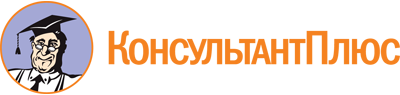 Приказ Рособрнадзора от 07.07.2023 N 1348
"Об утверждении Административного регламента предоставления органами государственной власти субъектов Российской Федерации, осуществляющими переданные полномочия Российской Федерации в сфере образования, государственной услуги по государственной аккредитации образовательной деятельности"
(Зарегистрировано в Минюсте России 17.08.2023 N 74839)Документ предоставлен КонсультантПлюс

www.consultant.ru

Дата сохранения: 25.09.2023
 КонсультантПлюс: примечание.Нумерация пунктов дана в соответствии с официальным текстом документа.полное наименование аккредитационного органаПереченьпризнаков заявителей (принадлежащих им объектов), а также комбинации значений признаков, каждая из которых соответствует одному варианту предоставления государственной услугиТаблица 1. Перечень признаков заявителей (принадлежащих им объектов)N п/пПризнак заявителя (принадлежащего ему объекта)Значения признака заявителя (принадлежащего ему объекта)Результат "Предоставление государственной аккредитации образовательной деятельности"Результат "Предоставление государственной аккредитации образовательной деятельности"Результат "Предоставление государственной аккредитации образовательной деятельности"1.Категория заявителя1. Юридическое лицо.2. Индивидуальный предприниматель.2.Лицо, обратившееся за предоставлением услуги1. Лицо, имеющее право без доверенности действовать от имени юридического лица.2. Лицо, действующее от имени заявителя на основании доверенности.3. Индивидуальный предприниматель непосредственно.3.Кто является заявителем1. Образовательная организация.2. Организация, осуществляющая обучение.3. Индивидуальный предприниматель.Результат "Внесение изменений в сведения, содержащиеся в реестре аккредитованных организаций"Результат "Внесение изменений в сведения, содержащиеся в реестре аккредитованных организаций"Результат "Внесение изменений в сведения, содержащиеся в реестре аккредитованных организаций"4.Категория заявителя1. Юридическое лицо.2. Индивидуальный предприниматель.5.Лицо, обратившееся за предоставлением услуги1. Лицо, имеющее право без доверенности действовать от имени юридического лица.2. Лицо, действующее от имени заявителя на основании доверенности.3. Индивидуальный предприниматель непосредственно.6.Кто является заявителем1. Образовательная организация.2. Организация, осуществляющая обучение.3. Индивидуальный предприниматель.7.Какое основание для переоформления1. Проведением государственной аккредитации в отношении ранее не аккредитованных образовательных программ, реализуемых заявителем.Результат "Предоставление временной государственной аккредитации образовательной деятельности"Результат "Предоставление временной государственной аккредитации образовательной деятельности"Результат "Предоставление временной государственной аккредитации образовательной деятельности"8.Категория заявителя1. Юридическое лицо.9.Лицо, обратившееся за предоставлением услуги1. Лицо, имеющее право без доверенности действовать от имени юридического лица.2. Лицо, действующее от имени заявителя на основании доверенности.10.Кто является заявителем1. Образовательная организация.11.Какое основание для выдачи1. Реорганизация юридического лица в форме разделения или выделения.2. Установление контрольных цифр приема на обучение по не имеющим государственной аккредитации образовательным программам по профессиям, специальностям и направлениям подготовки либо укрупненным группам профессий, специальностей и направлений подготовки за счет бюджетных ассигнований федерального бюджета, бюджетов субъектов Российской Федерации и местных бюджетов.Результат "Предоставление сведений о государственной аккредитации образовательной деятельности из реестра аккредитованных организаций"Результат "Предоставление сведений о государственной аккредитации образовательной деятельности из реестра аккредитованных организаций"Результат "Предоставление сведений о государственной аккредитации образовательной деятельности из реестра аккредитованных организаций"12.Категория заявителя1. Юридическое лицо.2. Индивидуальный предприниматель.3. Физическое лицо.13.Лицо, обратившееся за предоставлением услуги1. Лицо, имеющее право без доверенности действовать от имени юридического лица.2. Лицо, действующее от имени заявителя на основании доверенности.3. Индивидуальный предприниматель непосредственно.3. Физическое лицо непосредственно.14.Кто является заявителем1. Образовательная организация.2. Организация, осуществляющая обучения.3. Индивидуальный предприниматель.3. Иное юридическое или физическое лицо.Результат "Исправление опечаток и (или) ошибок в сведениях, содержащихся в реестре аккредитованных организаций"Результат "Исправление опечаток и (или) ошибок в сведениях, содержащихся в реестре аккредитованных организаций"Результат "Исправление опечаток и (или) ошибок в сведениях, содержащихся в реестре аккредитованных организаций"15.Категория заявителя1. Юридическое лицо.2. Индивидуальный предприниматель.16.Лицо, обратившееся за предоставлением услуги1. Лицо, имеющее право без доверенности действовать от имени юридического лица.2. Лицо, действующее от имени заявителя на основании доверенности.3. Индивидуальный предприниматель непосредственно.17.Кто является заявителем1. Образовательная организация.2. Организация, осуществляющая обучение.3. Индивидуальный предприниматель.18.Какое основание для исправления1. Опечатки и (или) ошибки в сведениях, содержащихся в реестре аккредитованных организаций.Таблица 2. Комбинации значений признаков, каждая из которых соответствует одному варианту предоставления услугиN вариантаКомбинация значений признаковРезультат государственной услуги, за которым обращается заявитель "Предоставление государственной аккредитации образовательной деятельности"Результат государственной услуги, за которым обращается заявитель "Предоставление государственной аккредитации образовательной деятельности"1.Юридическое лицо (лицо, имеющее право без доверенности действовать от имени юридического лица; лицо, действующее от имени заявителя на основании доверенности).2.Индивидуальный предприниматель (индивидуальный предприниматель непосредственно; лицо, действующее от имени заявителя на основании доверенности).Результат государственной услуги, за которым обращается заявитель "Внесение изменений в сведения, содержащиеся в реестре аккредитованных организаций"Результат государственной услуги, за которым обращается заявитель "Внесение изменений в сведения, содержащиеся в реестре аккредитованных организаций"3.Юридическое лицо (лицо, имеющее право без доверенности действовать от имени юридического лица; лицо, действующее от имени заявителя на основании доверенности).4.Индивидуальный предприниматель (индивидуальный предприниматель непосредственно; лицо, действующее от имени заявителя на основании доверенности).Результат государственной услуги, за которым обращается заявитель "Предоставление временной государственной аккредитации образовательной деятельности"Результат государственной услуги, за которым обращается заявитель "Предоставление временной государственной аккредитации образовательной деятельности"5.Юридическое лицо (лицо, имеющее право без доверенности действовать от имени юридического лица; лицо, действующее от имени заявителя на основании доверенности).Результат государственной услуги, за которым обращается заявитель "Предоставление сведений о государственной аккредитации образовательной деятельности из реестра аккредитованных организаций"Результат государственной услуги, за которым обращается заявитель "Предоставление сведений о государственной аккредитации образовательной деятельности из реестра аккредитованных организаций"6.Юридическое лицо (лицо, имеющее право без доверенности действовать от имени юридического лица; лицо, действующее от имени заявителя на основании доверенности).7.Индивидуальный предприниматель (индивидуальный предприниматель непосредственно; лицо, действующее от имени заявителя на основании доверенности).8.Физическое лицо (физическое лицо непосредственно; лицо, действующее от имени заявителя на основании доверенности).Результат государственной услуги, за которым обращается заявитель "Выписка из реестра аккредитованных организаций (при исправлении опечаток и (или) ошибок)"Результат государственной услуги, за которым обращается заявитель "Выписка из реестра аккредитованных организаций (при исправлении опечаток и (или) ошибок)"9.Юридическое лицо (лицо, имеющее право без доверенности действовать от имени юридического лица; лицо, действующее от имени заявителя на основании доверенности).10.Индивидуальный предприниматель (индивидуальный предприниматель непосредственно; лицо, действующее от имени заявителя на основании доверенности).полное наименование аккредитационного органаЗаявлениео предоставлении сведений о государственной аккредитации образовательной деятельности из государственной информационной системы "Реестр организаций, осуществляющих образовательную деятельность по имеющим государственную аккредитацию образовательным программам"Прошу предоставить сведения о государственной аккредитации образовательной деятельностиПрошу предоставить сведения о государственной аккредитации образовательной деятельностиПрошу предоставить сведения о государственной аккредитации образовательной деятельности(полное и сокращенное (при наличии) наименования образовательной организации или организации, осуществляющей обучение (далее - организация), идентификационный номер налогоплательщика организации/фамилия, имя, отчество (при наличии) индивидуального предпринимателя, идентификационный номер налогоплательщика индивидуального предпринимателя)(полное и сокращенное (при наличии) наименования образовательной организации или организации, осуществляющей обучение (далее - организация), идентификационный номер налогоплательщика организации/фамилия, имя, отчество (при наличии) индивидуального предпринимателя, идентификационный номер налогоплательщика индивидуального предпринимателя)(полное и сокращенное (при наличии) наименования образовательной организации или организации, осуществляющей обучение (далее - организация), идентификационный номер налогоплательщика организации/фамилия, имя, отчество (при наличии) индивидуального предпринимателя, идентификационный номер налогоплательщика индивидуального предпринимателя)(регистрационный номер и дата предоставления государственной аккредитации)(регистрационный номер и дата предоставления государственной аккредитации)(регистрационный номер и дата предоставления государственной аккредитации)Форма получения сведений о государственной аккредитации образовательной деятельности:Форма получения сведений о государственной аккредитации образовательной деятельности:Форма получения сведений о государственной аккредитации образовательной деятельности:(выписка о записи о государственной аккредитации образовательной деятельности из государственной информационной системы "Реестр организаций, осуществляющих образовательную деятельность по имеющим государственную аккредитацию образовательным программам"/копия акта уполномоченного органа о принятом решении)(выписка о записи о государственной аккредитации образовательной деятельности из государственной информационной системы "Реестр организаций, осуществляющих образовательную деятельность по имеющим государственную аккредитацию образовательным программам"/копия акта уполномоченного органа о принятом решении)(выписка о записи о государственной аккредитации образовательной деятельности из государственной информационной системы "Реестр организаций, осуществляющих образовательную деятельность по имеющим государственную аккредитацию образовательным программам"/копия акта уполномоченного органа о принятом решении)Способ получения сведений о государственной аккредитации образовательной деятельностиСпособ получения сведений о государственной аккредитации образовательной деятельностиСпособ получения сведений о государственной аккредитации образовательной деятельности(федеральная государственная информационная система "Единый портал государственных и муниципальных услуг (функций)"/государственная информационной системы "Региональный портал государственных и муниципальных услуг (функций)"/информационная система аккредитационного органа/электронная почта заявителя)(федеральная государственная информационная система "Единый портал государственных и муниципальных услуг (функций)"/государственная информационной системы "Региональный портал государственных и муниципальных услуг (функций)"/информационная система аккредитационного органа/электронная почта заявителя)(федеральная государственная информационная система "Единый портал государственных и муниципальных услуг (функций)"/государственная информационной системы "Региональный портал государственных и муниципальных услуг (функций)"/информационная система аккредитационного органа/электронная почта заявителя)Номер контактного телефона заявителяАдрес электронной почты заявителя (при наличии)Адрес электронной почты заявителя (при наличии)Дата заполнения "__" __________ 20__ г.Дата заполнения "__" __________ 20__ г.Дата заполнения "__" __________ 20__ г.наименование должности руководителя организацииподпись руководителя организации/индивидуального предпринимателяфамилия, имя, отчество (при наличии) руководителя организации/индивидуального предпринимателя/физического лицаполное наименование аккредитационного органаЗаявлениеоб исправлении опечаток и (или) ошибок в сведениях, содержащихся в государственной информационной системе "Реестр организаций, осуществляющих образовательную деятельность по имеющим государственную аккредитацию образовательным программам"Прошу исправить допущенную опечатку и (или) ошибку в сведениях, содержащихся в государственной информационной системе "Реестр организаций, осуществляющих образовательную деятельность по имеющим государственную аккредитацию образовательным программам"Прошу исправить допущенную опечатку и (или) ошибку в сведениях, содержащихся в государственной информационной системе "Реестр организаций, осуществляющих образовательную деятельность по имеющим государственную аккредитацию образовательным программам"Прошу исправить допущенную опечатку и (или) ошибку в сведениях, содержащихся в государственной информационной системе "Реестр организаций, осуществляющих образовательную деятельность по имеющим государственную аккредитацию образовательным программам"полное и сокращенное (при наличии) наименования образовательной организации или организации, осуществляющей обучение (далее - организация)/фамилия, имя, отчество (при наличии) индивидуального предпринимателяполное и сокращенное (при наличии) наименования образовательной организации или организации, осуществляющей обучение (далее - организация)/фамилия, имя, отчество (при наличии) индивидуального предпринимателяполное и сокращенное (при наличии) наименования образовательной организации или организации, осуществляющей обучение (далее - организация)/фамилия, имя, отчество (при наличии) индивидуального предпринимателяместо нахождения организации/адрес регистрации индивидуального предпринимателяместо нахождения организации/адрес регистрации индивидуального предпринимателяместо нахождения организации/адрес регистрации индивидуального предпринимателяидентификационный номер налогоплательщика организации/идентификационный номер налогоплательщика индивидуального предпринимателя/идентификационный номер налогоплательщика организации/идентификационный номер налогоплательщика индивидуального предпринимателя/идентификационный номер налогоплательщика организации/идентификационный номер налогоплательщика индивидуального предпринимателя/ошибочно указанные данныеошибочно указанные данныеошибочно указанные данныезаменить назаменить назаменить наНомер контактного телефона заявителяНомер контактного телефона заявителяАдрес электронной почты заявителя (при наличии)Адрес электронной почты заявителя (при наличии)Адрес электронной почты заявителя (при наличии)Дата заполнения "__" __________ 20__ г.Дата заполнения "__" __________ 20__ г.Дата заполнения "__" __________ 20__ г.наименование должности руководителя организацииподпись руководителя организации/индивидуального предпринимателяфамилия, имя, отчество (при наличии) руководителя организации/индивидуального предпринимателя